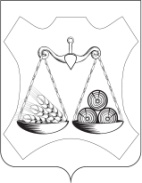 АДМИНИСТРАЦИя слободского МУНИЦИПАЛЬНОГО районаКИРОВСКОЙ ОБЛАСТИпостановлЕНИЕ18.11.2019                                                                    № 1898г. СлободскойОб утверждении  муниципальной Программы «Развитие образования в Слободском районе» на 2020-2025 годыВ соответствии со статьёй 179 Бюджетного кодекса Российской федерации, Стратегией социально-экономического развития Слободского муниципального района Кировской области на период до 2035 года, утверждённой решением Слободской районной Думы от 20.02.2019 № 35/350, постановлением администрации Слободского района от 02.08.2016 № 1043 «О разработке, реализации и оценке эффективности муниципальных программ Слободского района Кировской области» Администрация  Слободского района ПОСТАНОВЛЯЕТ:Утвердить муниципальную Программу «Развитие образования в Слободском районе», согласно приложению № 1. .2. Признать утратившими силу с 01.01.2020 постановления администрации Слободского района:2.1. От 26.12.2013 № 734 «Об утверждении муниципальной программы «Развитие образования в Слободском районе» на 2014 – 2018 годы».2.2. От 26.03.2015 № 611 «О внесении изменений в постановление администрации Слободского района от 26.12.2013 № 734».2.3.От 15.04.2015 № 741 «О внесении изменений в постановление администрации Слободского района от 26.03.2015 № 611».2.4.От 15.04.2015 № 742 «О внесении изменений в постановление администрации Слободского района от 26.03.2015 № 611».2.5.От 22.07.2015 № 1537 «О внесении изменений в постановление администрации Слободского района от 26.03.2015 № 611».2.6.от 14.12.2015 № 2456 «О внесении изменений в постановление администрации Слободского района от 26.03.2015 № 611»,2.7.От 04.02.2016 № 137 «О внесении изменений в постановление администрации Слободского района от 26.03.2015 № 611».2.8.От 18.02.2016 № 216 «О внесении изменений в постановление администрации Слободского района от 26.03.2015 № 611».2.9.От 01.03.2016 № 257 «О внесении изменений в постановление администрации Слободского района от 26.03.2015 № 611».2.10.От 19.04.2016 № 529 «О внесении изменений в постановление администрации Слободского района от 26.03.2015 № 611».2.11.От 26.05.2016 № 737 «О внесении изменений в постановление администрации Слободского района от 26.03.2015 № 611».2.12.От 30.06.2016 № 909 «О внесении изменений в постановление администрации Слободского района от 26.03.2015 № 611».2.13.От 28.09.2016 № 1343 «О внесении изменений в постановление администрации Слободского района от 26.03.2015 № 611».2.14.От 26.10.2016 № 1470 «О внесении изменений в постановление администрации Слободского района от 26.03.2015 № 611».2.15.От 22.11.2016 № 1589 «О внесении изменений в постановление администрации Слободского района от 26.03.2015 № 611».2.16.От 19.12.2016 № 1712 «О внесении изменений в постановление администрации Слободского района от 26.03.2015 № 611».2.17.От 30.12.2016 № 1822 «О внесении изменений в постановление администрации Слободского района от 26.03.2015 № 611».2.18.От 22.03.2017 № 443 «О внесении изменений в постановление администрации Слободского района от 26.03.2015 № 611».2.19.От 10.02.2017 № 194 «О внесении изменений в постановление администрации Слободского района от 26.03.2015 № 611».2.20.От 22.03.2017 № 443 «О внесении изменений в постановление администрации Слободского района от 26.03.2015 № 611».2.21.От 17.04.2017 № 569 «О внесении изменений в постановление администрации Слободского района от 26.03.2015 № 611».2.22.От 08.06.2017 № 914 «О внесении изменений в постановление администрации Слободского района от 26.03.2015 № 611».2.23.От 05.07.2017 № 1090 «О внесении изменений в постановление администрации Слободского района от 26.03.2015 № 611».2.24.От 12.07.2017 № 1157/1 «О внесении изменений в постановление администрации Слободского района от 26.03.2015 № 611».2.25.От 25.08.2017 № 1388 «О внесении изменений в постановление администрации Слободского района от 26.03.2015 № 611».2.26.От 16.10.2017 № 1656 «О внесении изменений в постановление администрации Слободского района от 26.03.2015 № 611».2.27.От 29.12.2017 № 2160 «О внесении изменений в постановление администрации Слободского района от 26.03.2015 № 611».2.28.От 22.02.2018 № 272 «О внесении изменений в постановление администрации Слободского района от 26.03.2015 № 611».2.29.От 17.04.2018 № 608 «О внесении изменений в постановление администрации Слободского района от 26.03.2015 № 611».2.30.От 24.05.2018 № 796 «О внесении изменений в постановление администрации Слободского района от 26.03.2015 № 611».2.31.От 20.06.2018 № 909 «О внесении изменений в постановление администрации Слободского района от 26.03.2015 № 611».2.32.От 21.08.2018 № 1221 «О внесении изменений в постановление администрации Слободского района от 26.03.2015 № 611».2.33.От 08.11.2018 № 1711 «О внесении изменений в постановление администрации Слободского района от 26.03.2015 № 611».2.34.От 26.11.2018 № 1799/1 «О внесении изменений в постановление администрации Слободского района от 26.03.2015 № 611».2.35.От 10.12.2018 № 1904 «О внесении изменений в постановление администрации Слободского района от 26.03.2015 № 611».2.36.От 26.12.2018 № 2015 «О внесении изменений в постановление администрации Слободского района от 26.03.2015 № 611».2.37.От 29.01.2019 № 142 «О внесении изменений в постановление администрации Слободского района от 26.03.2015 № 611».2.38.От 27.02.2019 № 302 «О внесении изменений в постановление администрации Слободского района от 26.03.2015 № 611».2.39.От 08.04.2019 № 556 «О внесении изменений в постановление администрации Слободского района от 26.03.2015 № 611».2.40.От 15.07.2019 № 1202 «О внесении изменений в постановление администрации Слободского района от 26.03.2015 № 611».2.41.От 13.08.2019 № 1346 «О внесении изменений в постановление администрации Слободского района от 26.03.2015 № 611».2.42 21.08.2019 № 1379 «О внесении изменений в постановление администрации Слободского района от 26.03.2015 № 611».3. Утвердить План по реализации муниципальной программы «Развитие образования в Слободском районе» на 2020 год согласно приложению № 2.4. Опубликовать настоящее постановление в информационном бюллетене органов местного самоуправления Слободского муниципального района Кировской области и информационно-телекоммуникационной сети «Интернет».5. Контроль за исполнением постановления возложить на начальника управления образования администрации Слободского района Гусеву Е.В.Разослать:                                                                       Приложение № 1МУНИЦИПАЛЬНАЯ ПРОГРАММА«Развитие образования в Слободском районе»на 2020 – 2025 годыПАСПОРТмуниципальной Программы «Развитие образованияв Слободском районе» на 2020 – 2025  годы1.Общая характеристика сферы образования, в том числе проблемы и прогноз развития.Настоящая Программа разработана в соответствии с национальным проектом «Образование», приоритетными задачами социально-экономического развития Слободского района.Развитие системы образования основывается на федеральных и региональных актах, определяющих правовые отношения и стратегические направления реформирования и развития образовательных учреждений.В соответствии со Стратегией социально-экономического развития Слободского муниципального района Кировской области на период до 2035 года, принятой решением Слободской районной Думы от 20.02.2019 № 35/350, стратегической целью является обеспечение высокого качества жизни населения и повышения привлекательности Слободского района путем формирования более современной конкурентоспособной структуры экономики, увеличением инвестиционной привлекательности района, сохранения и развития человеческого потенциала, создания безопасной и комфортной среды.В течение 6-ти лет в районе на основе программно-целевого подхода реализовалась муниципальная программа «Развитие образования в Слободском районе» на 2014-2021 годы.Поставленные цели и задачи реализованы в полном объеме. В качестве первоочередных решались вопросы обеспечения материально-технических и организационно-финансовых условий функционирования образовательных организаций.В дополнение к целям и задачам, решаемым в предыдущем периоде, в настоящее время предстоит переход от приоритета институциональных реформ и развития инфраструктуры, как условий современной образовательной среды, к достижению образовательных результатов нового качества.Муниципальная программа «Развитие образования в Слободском районе» на 2020-2025 годы основана на комплексном (сквозном) подходе к постановке и решению задач, объединяющем все уровни и субъекты образования, как равноправных партнеров образовательной практики.Таким образом, настоящая Программа предназначена для дальнейшего управляемого перевода муниципальной системы образования в новое состояние, обеспечивающее качество образования, адекватное настоящим и перспективным потребностям развивающейся личности, государства и общества.Успешная реализация Программы позволит добиться стратегических целей, сформулированных в концепции государственной программы Кировской области «Развитие образования» на 2014-2024 годы.	На территории Слободского района работает 30 образовательных организаций, из них 12 дошкольных, 15 муниципальных и 2 государственных общеобразовательныхучреждений, 1 учреждение дополнительного образования детей.Сеть дошкольных образовательных учреждений	Самостоятельными юридическими лицами являются 12 дошкольных учреждений (3- детских сада , 4 детских сада общеразвивающего вида, 4 – комбинированного вида, 1 – центр развития ребенка), 8 дошкольных отделений, 4 группы кратковременного пребывания детей при общеобразовательных школах.В 2018 году дошкольные учреждения посещало 1514детей в возрасте от 1,5 до 7 лет (в 2014 г. – 1402 чел.).	Уровень удовлетворенности населения качеством дошкольного образования составляет 96,8%, что выше уровня прошлого года на 5,2% и средне областного – на 5%. Основной проблемой дошкольного образования является неспособность в условиях демографического подъема удовлетворить растущие потребности населения  в получении дошкольного образования.	С целью обеспечения равного доступа населения района качественным дошкольным образованием требуется продолжить капитальный ремонт зданий, имеющихся детских садов, открытие дополнительных мест.Система общего образования	 В районе 15 муниципальных и 2 государственные школы, из них одна школа с углубленным изучением отдельных предметов д. Стулово, 6 основных школ.	У    СОШ с. Шестаково – филиал в с. Лекма.	За последние  годы наблюдается увеличение количества обучающихся: 2014 – 2277 человек, 2018 – 2636 человек (с учащимися государственных школ).	Уровень удовлетворенности жителей района качеством общего образования увеличился и составил 93,6%, что выше уровня прошлого года на 4,2% и среднеобластного на 2,1%	В сфере общего образования одним из основных вопросов, требующих первоочередного решения, является отсутствие во многих школах условий, отвечающих современным требованиям к образовательному процессу, в полном объеме. В условиях дефицита ресурсов невозможно создать современные условия во всех «малочисленных» общеобразовательных организациях, расположенных в сельской местности. «Малочисленные» сельские школы с количеством обучающихся менее 50 человек составляют47% всех школ района. При этом  в них обучается всего 11% школьников района.Система дополнительного образованияВ районе 1 учреждение дополнительного образования детей – центр внешкольной работы, многопрофильное учреждение, в котором реализуется несколько направлений деятельности: художественно-эстетическое, военно- патриотическое, научно-техническое, туристско-краеведческое, социально-педагогическое, культурологическое, физкультурно-оздоровительное, эколого-биологическое.Важную роль в процессе воспитания и развития личности школьника занимает дополнительное образование.	Уровень удовлетворенности жителей района уровнем дополнительного образования снизился и составил 91,5%, что ниже уровня прошлого года на 1,6%  и среднеобластного – на 2,3%.	Охрана прав детей	В зоне особого внимания  находится вопрос социализации детей-сирот и детей, оставшихся без попечения родителей, лиц из числа детей-сирот и детей, оставшихся без попечения родителей. Развиваются семейные формы устройства детей-сирот и детей, оставшихся без попечения родителей.Работа с кадрами		В районе принимаются меры для поднятия социального статуса педагогических работников, повышения профессиональной компетентности педагогических и управленческих кадров. С 2009 года в образовательных учреждениях введена новая система оплаты труда. Совершенствуется процедура аттестации педагогических кадров, модернизируется система повышения квалификации работников образования, стимулируется инновационная деятельность педагогов.  В рамках проекта  модернизации обеспечена  средняя заработная плата педагогических работников образовательных организаций общего образования в 2014 году в размере 22537,29 руб., в 2018 году –29021,76 руб., в дошкольных образовательных организациях – в 2014 году - 16850,15 руб., в 2018 г. –23228,2 руб., педагогических работников УДОД в 2014 г. з 14654,59 руб., в 2018 г. – 16938,83 руб.	Основной проблемой системы образования района, как и в целом по области и России, является обеспечение отрасли высококвалифицированными управленческими и педагогическими кадрами, обладающими высоким уровнем профессиональной готовности к деятельности в условиях модернизации образования. Медленно происходит обновление педагогического состава. Растет число учителей пенсионного возраста, и сокращается доля молодых специалистов.В целях преодоления кадрового кризиса необходимо и дальше осуществлять целенаправленную деятельность по развитию кадрового потенциала района, расширяя и совершенствуя её направления.2. Приоритеты муниципальной политики в сфере реализации  муниципальной Программы, цели и задачи, целевые показатели эффективности реализации  муниципальной Программы, описание ожидаемых конечных  результатов реализации муниципальной Программы,   сроков ее реализацииВ соответствии с приоритетами государственной политики района в сфере образования целями муниципальной программы являются:- обеспечение каждому жителю доступности качественного образования, соответствующего современным требованиям социально-экономического развития района;- создание благоприятных условий для комплексного развития и жизнедеятельности детей.	Для достижения указанных целей необходимо решить следующие основные задачи:- развитие муниципальной системы дошкольного образования;- развитие муниципальной системы общего образования;- развитие муниципальной системы дополнительного образования детей; - совершенствование социально - экономических условий для обеспечения равного доступа населения области к качественным услугам дошкольного, общего и дополнительного образования детей;- создание условий для комплексного развития и жизнедеятельности детей-сирот и детей, оставшихся без попечения родителей, лиц из числа детей-сирот и детей, оставшихся без попечения родителей;- развитие системы работы с талантливыми детьми и подростками;- повышение профессионального уровня педагогов.Реализация Программы рассчитана на 2020 – 2025 годы.Показателями эффективности, характеризующими достижение поставленной цели и решение задач Программы, являются: - доступность дошкольного образования для детей в возрасте от 3 до 7 лет-удельный вес лиц, сдавших единый государственный экзамен по обязательным предметам (русскому языку и математике), от числа выпускников, участвовавших в едином государственном экзамене по обязательным предметам (русскому языку и математике);-охват детей в возрасте 5-18 лет программами дополнительного образования в организациях дополнительного образования детей;	-число детей-сирот и детей, оставшихся без попечения родителей, находящихся на учете в государственном банке данных о детях, оставшихся без попечения родителей;	-доля педагогических работников, получающих меры социальной поддержки;--доля педагогических работников муниципальных общеобразовательных организаций, имеющих высшую квалификационную категорию, в общей численности педагогических работников муниципальных общеобразовательных организаций;- отсутствие нецелевого расходования средств бюджетов обслуживаемых учреждений.Сведения о целевых показателях эффективности реализации муниципальной программы отражены в приложении № 1.Благодаря реализации комплекса мероприятий муниципальной программы будут обеспечены качественные показатели: повысится качество дошкольного, общего, дополнительного образования;повысится мотивация обучающихся и педагогических работников, направленная на достижение высоких результатов обучения; будет усовершенствована система работы с талантливыми детьми и подростками;будут созданы условия для интеграции детей-сирот и детей, оставшихся без попечения родителей, лиц из числа детей-сирот и детей, оставшихся без попечения родителей, в общество;повысится социальный статус педагогов и престиж педагогических профессий;повысится обеспечение  функционирования МКУ ЦБ УО, качество и эффективность работы.Ожидаемые количественные результаты реализации муниципальной Программы:к концу  2020 года доступность дошкольного образования для детей в возрасте от 3 до 7 лет составит 100%;к концу 2025 года удельный вес лиц, сдавших единый государственный экзамен по обязательным предметам (русскому языку и математике), от числа выпускников, участвовавших в едином государственном экзамене по обязательным предметам (русскому языку и математике)  сохранится на уровне 100%;к концу 2025 года охват детей в возрасте 5-18 лет программами дополнительного образования  в организациях  дополнительного образования детей сохранится на уровне 30%;к концу 2025 года число детей-сирот и детей, оставшихся без попечения родителей, находящихся на учете в государственном банке данных о детях, оставшихся без попечения родителей, сохранится на уровне 45 человек;к концу 2025 года доля педагогических работников муниципальных общеобразовательных организаций, получающих меры социальной поддержки, составит 100%;к концу 2025 года доля педагогических работников муниципальных общеобразовательных организаций, имеющих высшую квалификационную категорию, в общей численности педагогических работников муниципальных общеобразовательных организаций сохранится на уровне 25%;к концу 2025 года отсутствие фактов нецелевого расхдования средств бюджетов обслуживаемых организаций.Срок реализации муниципальной программы – 2020– 2025 годы. 3.Обобщённая характеристика мероприятий муниципальной ПрограммыЦели и задачи муниципальной программы, определенные в соответствии  с приоритетными направлениями государственной политики в сфере образования, будут достигаться путем реализации мероприятий семи Подпрограмм и четырёх  мероприятий, не вошедших в Подпрограммы.В муниципальную Программу включены следующие Подпрограммы: - «Развитие дошкольного образования в Слободском районе»;- «Развитие общего образования в Слободском районе»;- «Развитие дополнительного образования детей»;- «Создание условий для социализации детей-сирот и детей, оставшихся без попечения родителей»;- «Развитие кадрового потенциала системы образования Слободского района;-  «Организация деятельности МКУ РМК Слободского района»;- «Организация деятельности МКУ ЦБ УО Слободского района».В рамках муниципальной программы запланирована реализация отдельных мероприятий, не вошедших в подпрограммы: «Развитие системы работы с талантливыми детьми и подростками»; «Обеспечение учащихся общеобразовательных учреждений Слободского района бесплатным питанием»;«Ввод дополнительных мест в ДОУ»,Подпрограмма «Развитие дошкольного образованияв Слободском районе» направлена на:- обеспечение доступности качественного образования путём строительства, реконструкции, ремонта образовательных  организаций;- формирование образовательной среды в соответствии с новыми трендами развития образования в современном мире;Подпрограмма «Развитие общего образованияв Слободском районе» направлена на:- обеспечение доступности качественного образования путём строительства, реконструкции, ремонта образовательных  организаций;- формирование образовательной среды в соответствии с новыми трендами развития образования в современном мире;- содействие профессиональному самоопределению обучающихся с учётом потребностей рынка.Подпрограмма «Развитие дополнительного образования детей» направлена на:- обеспечение доступности качественного образования путём строительства, реконструкции, ремонта образовательных  организаций;- формирование образовательной среды в соответствии с новыми трендами развития образования в современном мире;Подпрограмма «Создание условий для социализации детей-сирот и детей, оставшихся без попечения родителей» направлена на создание условий для комплексного развития и жизнедеятельности детей-сирот и детей, оставшихся без попечения родителей, лиц из числа детей-сирот и детей, оставшихся без попечения родителей. Поэтому в подпрограмме запланированы мероприятия по организации жизнеобеспечения (содержание и материальное обеспечение) и обеспечению доступности качественного образования, развитию семейных форм жизнеустройства детей-сирот и детей, оставшихся без попечения родителей, а также  мероприятия, способствующие развитию механизмов их социальной адаптации и интеграции в общество.Подпрограмма «Развитие кадрового потенциала системы образования Слободского района» направлена на оказание мер социальной поддержки педагогическим работникам Слободского района.Подпрограмма «Организация деятельности МКУ РМК Слободского района» направлена на повышение профессионального уровня педагогов. Подпрограмма «Организация деятельности МКУ ЦБ УО Слободского района» направлена на оптимизацию бюджетных расходов.Подробная характеристика мероприятий каждой подпрограммы муниципальной программы приведена в соответствующем разделе подпрограммы.В рамках реализацииотдельных мероприятий, не вошедших в подпрограммы планируется:Развитие системы работы с талантливыми детьми и подростками:- проведение районных олимпиад,- участие в областных олимпиадах,- проведение районных массовых мероприятий с обучающимися (конкурсы, литературные праздники, краеведческие чтения и т.д.),- спартакиада дошкольников,- интеллектуальный конкурс «Совёнок»,- проведение районных массовых мероприятий с педагогическими работниками (конкурс «Учитель года»),-комплексная поддержка учителей, активно внедряющих инновационные технологии,- комплексная поддержка талантливой молодёжи,- участие одарённых детей в губернаторской ёлке,- встреча медалистов с главой района.4.Основные меры правового регулированияВ рамках реализации муниципальной Программы «Развитие образования в Слободском районе» планируется формирование нормативной правовой и методологической базы:- разработка в установленном порядке проектов постановлений, распоряжений  администрации Слободского муниципального района Кировской области, регулирующих отношения в сфере образования;- разработка и принятие локальных правовых актов управления.В соответствии с постановлением администрации Слободского муниципального района  от 02.08.2016  N 1043 "О разработке, реализации и оценке эффективности муниципальных программ Слободского района Кировской области" управление разрабатывает и утверждает муниципальную программу.С учетом ежегодного формирования бюджета на очередной финансовый год и на плановый период вносятся изменения в действующую муниципальную  программу.В случае изменения и (или) принятия нормативных правовых актов в сфере законодательства Российской Федерации, в сфере образования и с целью эффективной реализации мероприятий муниципальной  программы в течение периода ее действия управление будет разрабатывать новые дополнительные проекты нормативных правовых актов в соответствии с федеральным законодательством.5. Ресурсное обеспечение муниципальной Программы Финансовое обеспечение реализации муниципальной программы осуществляется за счет средств федерального бюджета, областного бюджета, районного бюджета.Общий объем планируемого финансирования Программы составляет         2051689,8 тыс. рублей, в том числе средства областного бюджета -   2020 г. – 249558,6 тыс. руб.; 2021 г. – 241727,8 тыс. руб.,2022 г. – 242100,9 тыс. руб.; 2023 г. – 242100,9 тыс. руб.,2024 г. – 242100,9 тыс. руб.; 2025 г. – 242100,9 тыс. руб.,средства районного бюджета  -   2020 г. –98108,7тыс. руб., 2021 г. –99009,5 тыс. руб., 2022 г. –99009,5 тыс. руб., 2023 г. –99009,5 тыс. руб.,2024 г. –99009,5 тыс. руб., 2025 г. –99009,5 тыс. руб.,Объем финансирования муниципальной программы по основным направлениям финансирования представлен в таблице 1.Таблица 1ПЕРЕЧЕНЬмероприятий муниципальной Программы«Развитие образования в Слободском районе»на 2020-2025 годыСредства областного бюджета привлекаются на основании соглашений с министерством образования Кировской области.Объем ежегодных расходов, связанных с финансовым обеспечением Программы за счет районного бюджета, устанавливается решением Думы о районном бюджете на очередной финансовый год (очередной финансовый год и плановый период).Объемы финансирования мероприятий Программы могут изменяться в зависимости от возможностей бюджетов и результатов оценки эффективности реализации Программы.6. Анализ рисков реализации муниципальной программы и описание мер управления рискамиВ ходе реализации муниципальной программы возможно возникновение некоторых рисков, приводящих к экономическим потерям, негативным социальным последствиям, а также к невыполнению основных целей и задач муниципальной программы. К основным рискам реализации муниципальной программы следует отнести финансовые. Сокращение объемов финансирования муниципальной программы из областного бюджета, а также дефицит средств местного бюджета могут привести к финансированию муниципальной программы в неполном объеме.К финансовым рискам также относятся неэффективное и нерациональное использование ресурсов муниципальной программы. Для предотвращения и минимизации данных рисков планируется принять определенные меры:организовать мониторинг хода реализации мероприятий муниципальной программы и выполнения муниципальной программы в целом, позволяющий своевременно принять управленческие решения о более эффективном использовании средств и ресурсов муниципальной программы; провести экономический анализ использования ресурсов муниципальной программы, обеспечивающий сбалансированное распределение финансовых средств на реализацию основных мероприятий муниципальной программы в соответствии с ожидаемыми результатами. При реализации муниципальной программы могут возникнуть  непредвиденные риски, связанные с кризисными явлениями в экономике района и с природными и техногенными катастрофами и катаклизмами, что может привести к снижению бюджетных доходов, ухудшению динамики основных макроэкономических показателей, в том числе повышению инфляции, снижению темпов экономического роста и доходов населения, а также потребовать концентрации бюджетных средств на преодоление последствий таких катастроф.Для минимизации непредвиденных рисков будет осуществляться прогнозирование реализации муниципальной программы с учетом возможного ухудшения экономической ситуации.Кроме того, существует социальный риск, связанный с низкой информированностью образовательного сообщества, а также общества в целом о ходе реализации муниципальной программы. Если социально-экономические последствия выполнения мероприятий не будут понятны общественности, то в обществе может возникнуть безразличие, а в крайнем своем проявлении - неприятие и негативное отношение граждан как к самой муниципальной программе, так и к отдельным ее элементам. Для предотвращения и минимизации социального риска планируется организовать широкое привлечение общественности и образовательного сообщества к реализации и оценке  результатов муниципальной программы, а также обеспечить публичность отчетов и итогового доклада о ходе реализации муниципальной программы.Анализ рисков реализации муниципальной программы и меры управления рисками являются общими для всех подпрограмм муниципальной программы.7.  Механизм   реализации   Программы,   включающий   в  себя  механизмы управления ПрограммойМуниципальным заказчиком Программы является управление образования администрации Слободского района, которое реализует ее мероприятия в соответствии с действующим законодательством.Управление образования администрации Слободского района:- обеспечивает реализацию программы в пределах средств, предусмотренных бюджетом на очередной финансовый год.- составляет и представляет отчеты о выполнении мероприятий программы в финансовое управление о расходовании предоставленных для ее выполнения средств бюджета.Источником получения информации о реализации Программы является отчет об оценке эффективности.8. Методика оценки эффективности реализации муниципальной программыОценка эффективности реализации муниципальной программы проводится ежегодно на основе оценки достижения показателей эффективности реализации муниципальной программы, каждой из подпрограмм муниципальной программы, отдельных мероприятий, не вошедшие в подпрограммы муниципальной программы, сравнения фактических сроков реализации мероприятий муниципальной программы с запланированными, а также с учетом объема ресурсов, направленных на реализацию муниципальной программы. Оценка достижения показателей эффективности реализации муниципальной программы осуществляется по формуле: , где: – степень достижения показателей эффективности реализации муниципальной программы (%); – степень достижения i-го показателя эффективности реализации муниципальной программы (%);n– количество показателей эффективности реализации муниципальной программы.Степень достижения i-го показателя эффективности реализации муниципальной программы рассчитывается путем сопоставления фактически достигнутого и планового значения показателя эффективности реализации муниципальной программы за отчетный период.Если целевой тенденцией показателя является рост значения, то степень достижения i-го показателя эффективности реализации муниципальной программы рассчитывается по формуле:а если целевой тенденцией показателя является уменьшение значения, то по формуле: – степень достижения i-го показателя эффективности реализации муниципальной программы (%);– фактическое значение i-го показателя эффективности реализации муниципальной программы (в соответствующих единицах измерения);– плановое значение i-го показателя эффективности реализации муниципальной программы (в соответствующих единицах измерения).Оценка достижения показателей эффективности реализации каждой из подпрограмм муниципальной программы осуществляется по формуле: , где: – степень достижения показателей эффективности реализации подпрограммы муниципальной программы (%); – степень достижения i-го показателя эффективности реализации подпрограммы муниципальной программы (%);n– количество показателей эффективности реализации подпрограммы муниципальной программы.Степень достижения i-го показателя эффективности реализации подпрограммы муниципальной программы  рассчитывается путем сопоставления фактически достигнутого и планового значения показателя эффективности реализации подпрограммы муниципальной программы за отчетный период.Если целевой тенденцией показателя является рост значения, то степень достижения i-го показателя эффективности реализации подпрограммы муниципальной программы рассчитывается по формуле: а если целевой тенденцией показателя является уменьшение значения, то по формуле: – степень достижения i-го показателя эффективности реализации подпрограммы муниципальной программы (%); – фактическое значение i-го показателя эффективности реализации подпрограммы муниципальной программы (в соответствующих единицах измерения); – плановое значение i-го показателя эффективности реализации подпрограммы  муниципальной программы (в соответствующих единицах измерения).Оценка достижения показателей эффективности реализации отдельного мероприятия муниципальной программы осуществляется по формуле: , где: – степень достижения показателей эффективности реализации отдельного мероприятия муниципальной программы (%); – степень достижения i-го показателя эффективности реализации отдельного мероприятия муниципальной программы (%);n– количество показателей эффективности реализации отдельного мероприятия муниципальной программы.Степень достижения i-го показателя эффективности реализации отдельного мероприятия муниципальной программы  рассчитывается путем сопоставления фактически достигнутого и планового значения показателя эффективности реализации отдельного мероприятия муниципальной программы за отчетный период по следующей формуле: – степень достижения i-го показателя эффективности реализации отдельного мероприятия муниципальной программы (%); – фактическое значение i-го показателя эффективности реализации отдельного мероприятия муниципальной программы (в соответствующих единицах измерения); – плановое значение i-го показателя эффективности реализации отдельного мероприятия муниципальной программы (в соответствующих единицах измерения).Оценка объема ресурсов, направленных на реализацию муниципальной программы, осуществляется путем сопоставления фактических и плановых объемов финансирования муниципальной программы в целом за счет всех источников финансирования за отчетный период по формуле:, где:Уф– уровень финансирования муниципальной программы;Фф– фактический объем финансовых ресурсов за счет всех источников финансирования, направленный в отчетном периоде на реализацию мероприятий муниципальной программы (тыс. рублей);Фпл – плановый объем финансовых ресурсов за счет всех источников финансирования на реализацию мероприятий муниципальной программы на соответствующий отчетный период, установленный муниципальной программой (тыс. рублей).Оценка сравнения фактических сроков реализации мероприятий с запланированными осуществляется по формуле:, где: – уровень выполнения мероприятий муниципальной программы в соответствии с установленными сроками; – количество мероприятий муниципальной программы, выполненных в срок за отчетный период на основе ежегодных отчетов об исполнении плана реализации муниципальной программы (единиц); – количество мероприятий муниципальной программы, запланированных к выполнению в отчетном периоде в плане реализации муниципальной программы (единиц).Оценка эффективности реализации муниципальной программы производится по формуле:, где: – оценка эффективности реализации муниципальной программы (%); – степень достижения показателей эффективности реализации муниципальной программы (%); – степень достижения показателей эффективности реализации             i-й подпрограммы муниципальной программы (%);  – степень достижения показателей эффективности реализации отдельного мероприятия муниципальной программы (%);Уф– уровень финансирования муниципальной программы; – уровень выполнения мероприятий муниципальной программы в соответствии с установленными сроками.Для  оценки эффективности реализации муниципальной программы устанавливаются следующие критерии:если 80%≤ или , то эффективность реализации муниципальной программы оценивается как высокая;если , то эффективность реализации муниципальной программы оценивается как средняя;если значение показателя , то такая эффективность реализации муниципальной программы оценивается как низкая.Достижение показателей эффективности реализации муниципальной программы в полном объеме (100% и выше) по итогам ее реализации свидетельствует, что качественные показатели эффективности реализации муниципальной программы достигнуты.     ПОДПРОГРАММА«Развитие дошкольного образования в Слободском районе»Паспорт подпрограммы«Развитие дошкольного образования в Слободском районе»(далее – Подпрограмма)1.Общая характеристика сферы реализации Подпрограммы, в том числе проблемы и прогноз развития.Самостоятельными юридическими лицами являются 12 дошкольных образовательных учреждений (3 детских сада, 4 детских садов общеразвивающего вида, 4 – комбинированного вида, 1 – центр развития ребенка), 10 дошкольных отделения и 3 группы кратковременного пребывания детей при общеобразовательных школах Слободского района.В 2018 году дошкольные учреждения посещало 1514детей в возрасте от 1,5 до 7 лет (в 2014 г. –1402 чел.). Созданная система дошкольного образования позволяет предоставлять разнообразные образовательные услуги с учетом возрастных и индивидуальных особенностей развития ребенка, потребностей родителей (законных представителей).Для детей с ограниченными возможностями здоровья в четырех дошкольных образовательных учреждениях Слободского района созданы условия для всестороннего развития, воспитания, обучения и оказания коррекционной помощи (МКДОУ д/с № 1 д. Стулово, МКДОУ д/с № 3 пгт Вахруши, МКДОУ д/с № 4 пгт Вахруши, МКДОУ д/с № 6 пгт Вахруши.	В целях снижения очередности при устройстве детей в образовательные организации, реализующие основную общеобразовательную программу дошкольного образования, приняты определенные меры.	Во исполнение поручения Президента РФ о сокращении очереди в детские сады реализована долгосрочная муниципальная целевая программа «Создание дополнительных мест в дошкольных образовательных учреждениях Слободского района на 2011-2012 годы». Открыто 92 дополнительных места: в ДОУ с. Ильинского – 15, ДОУ д. Шихово – 30, ДОУ с. Бобино – 15, МКОУ СОШ д. Денисовы – 10, МКОУ ООШ д. Салтыки – 15, МКОУ СОШ п. Октябрьский – 7.	В 2013 году введены 110 дополнительных мест в дошкольных учреждениях Слободского района в рамках мероприятий по модернизации региональных систем дошкольного образования  (капитальный ремонт и оснащение) и государственно-частного партнерства (МКДОУ д/с № 1 д. Стулово, МКДОУ д/с № 3 пгт Вахруши, дошкольное отделение МКОУ СОШ п. Октябрьский, новый сад – ДОУ № 8пгт Вахруши).	В 2016 году введён в деёствие новый детский сад - МКДОУ д/с № 1 д. Стулово).	В рамках реализации отдельного мероприятия «Создание дополнительных мест для детей в возрасте от 2 месяцев до 3 лет в образовательных организациях, осуществляющих образовательную деятельность по образовательным программам дошкольного образования» в 2019 году планируется введение объекта «Детский сад-ясли на 45 мест в с. Бобино Слободского района Кировской области и создание 15 дополнительных мест в МКДОУ № 5 пгт Вахруши Слободского района Кировской области.Кроме того, с момента утверждения федеральных государственных образовательных стандартов дошкольного образования потребуется обновление содержания дошкольного образования.	В 2014 году заработная плата работников дошкольных образовательных учреждений составила16850,15 руб., в 2018 г. – 23228,2 руб.	11дошкольных образовательных учреждения имеют лицензированные медицинские кабинеты, оборудованные в соответствии с современными требованиями. В настоящее время ведется работа по получению лицензии на медицинский кабинет в ДОУс.Бобино.	Уровень удовлетворенности населения качеством дошкольного образования составляет 96,8%, что выше уровня прошлого года на 5,2% и среднеобластного – на 5%.С целью обеспечения равного доступа населения района качественным дошкольным образованием требуется продолжить капитальный ремонт зданий, имеющихся детских садов, открытие дополнительных мест для детей в возрасте от 2 месяцев до 3 лет2. Приоритеты муниципальной политики в сфере реализации  муниципальной Подпрограммы, цели и задачи, целевые показатели эффективности реализации  Подпрограммы, описание ожидаемых конечных  результатов реализации Подпрограммы,   сроков ее реализацииОсновным направлением государственной политики в сфере дошкольного образования детей является обеспечение равенства доступа к качественному образованию и обновление его содержания и технологий образования (включая процесс социализации) в соответствии с изменившимися потребностями населения и новыми вызовами социального, культурного и экономического развития.Необходимо обеспечить доступность дошкольного образования детям от 2 месяцев до 3 лет. Увеличение охвата дошкольным образованием рассматривается как приоритет государственной образовательной политики последнего десятилетия. В соответствии  с Указом Президента Российской Федерации от 07.05.2012 № 599 «О мерах по реализации государственной политики в области образования и науки» в районе обеспечена стопроцентная доступность дошкольного образования для детей в возрасте от трех до семи лет.Поэтому для ввода дополнительных мест и сохранения имеющихся требуется с учетом  демографических перспектив осуществлять капитальный ремонт и реконструкцию зданий детских садов, а также строить новые современные здания.Наряду с традиционными мерами необходимо в дошкольных организациях активно внедрять инновационные формы дошкольного образования: группы кратковременного пребывания детей, консультативные пункты, лекотеки, информационно-консультационные сервисы и др.Особое внимание нужно уделить вопросу формирования инфраструктуры поддержки раннего развития детей.Нельзя забывать о предоставлении дошкольного образования детям с ограниченными возможностями здоровья. Требуется открытие дополнительных компенсирующих групп для детей с нарушениями речи, слуха, зрения и опорно-двигательного аппарата.Приоритетным остается решение вопроса повышения качества дошкольного образования. Для проведения независимой оценки результатов дошкольного образования разработана областную модель оценки его качества.Одним из основных приоритетов становится обновление содержания дошкольного образования путем реализации федерального государственного образовательного стандарта дошкольного образования (далее – ФГОС ДО), что потребует на муниципальном уровне обеспечения нормативно-правового, организационного, кадрового, научно-методического, финансового, материально-технического и информационного сопровождения.В соответствии с приоритетами государственной политики в сфере образования целью Подпрограммы является совершенствование социально - экономических условий для обеспечения равного доступа населения района к качественным услугам дошкольного образования детей в Слободском районе.Для достижения указанной цели необходимо решить следующие основные задачи:- обеспечение доступности качественного образования путём строительства, реконструкции, ремонта образовательных  организаций;- формирование образовательной среды в соответствии с новыми трендами развития образования в современном мире;Показателями эффективности, характеризующими достижение поставленной цели и решение задач Подпрограммы, являются: удельный вес численности детей в возрасте от 0 до 3 лет, охваченных программами поддержки раннего развития, в общей численности детей соответствующего возраста;доступность дошкольного образования (отношение численности детей 3-7 лет, которым предоставлена возможность получать услуги дошкольного образования, к численности детей в возрасте 3-7 лет, скорректированной на численность детей в возрасте 5-7 лет, обучающихся в школе);охват детей программами дошкольного образования; доля детей в возрасте от одного года до 6 лет, состоящих на учёте для определения в муниципальные дошкольные образовательные учреждения, в общей численности детей в возрасте от одного года до 6 лет;количество введенных новых мест в образовательных организациях, реализующих основную общеобразовательную программу дошкольного образования.Сведения о целевых показателях эффективности реализации Подпрограммы отражены в приложении № 1.Благодаря реализации комплекса мероприятий Подпрограммы будут обеспечены качественные показатели: будет развиваться система поддержки раннего развития детей (0-3),  семьи, нуждающиеся в поддержке в воспитании детей раннего возраста, будут обеспечены консультационными услугами;повысится качество дошкольного образования детей.Ожидаемые количественные результаты реализации Подпрограммы:в количественном выражении:к концу 2025 года удельный вес численности детей в возрасте от 0 до 3 лет, охваченных программами поддержки раннего развития, по сравнению с 2019 годом увеличится с 22,3%  до 23%;к концу  2020 года доступность дошкольного образования для детей в возрасте от 3 до 7 лет составит 100%;к концу 2025 года охват детей программами дошкольного образования по сравнению с 2019 годом увеличится с 63,5% до 68,5%.к  концу 2025 года доля детей в возрасте от одного года до 6 лет, состоящих на учёте для определения в муниципальные дошкольные образовательные учреждения, в общей численности детей в возрасте от одного года до 6 лет составит 5,9%;К началу 2020 года будет введено 60 новое место в образовательных организациях, реализующих основную общеобразовательную программу дошкольного образования.Срок реализации Подпрограммы – 2020 -2025 годы.3. Обобщённая характеристика мероприятий муниципальной ПодпрограммыМероприятия по Подпрограмме  приведены в таблице 2 «Перечень мероприятий подпрограммы «Развитие дошкольного образования в Слободском районе» на 2020-2025 годы»4.Основные меры правового регулирования	Основные меры правового регулирования Подпрограммы указаны в 4 разделе муниципальной Программы «Развитие образования в Слободском районе»5. Ресурсное обеспечение муниципальной ПодпрограммыФинансовое обеспечение реализации Подпрограммы осуществляется за счет средств областного и районного бюджетов .Общий объем планируемого финансирования Подпрограммы составляет  723664,1 тыс. руб.,  в том числе средства районного бюджета –2020 г. –53629,0 тыс. руб.; 2021 –52107,1 тыс. руб.,2022 – 52535,1 тыс. руб., 2023 – 52535,1 тыс. руб.,2024 – 52535,1 тыс. руб., 2025 – 52535,1 тыс. руб., из областного бюджета -  2020г. -  67964,6 тыс. руб., 2021г. -  67964,6 тыс. руб., 2022 г. -  67964,6 тыс. руб., 2023 г. -  67964,6 тыс. руб., 2024 г. -  67964,6 тыс. руб., 2025 г. -  67964,6 тыс. руб.Объем финансирования муниципальной Подпрограммы по основным направлениям финансирования представлен в таблице 2.Таблица 2ПЕРЕЧЕНЬмероприятий подпрограммы«Развитие дошкольного образования в Слободском районе»на 2020-2025 годыСредства областного бюджета привлекаются на основании соглашений с министерством образования Кировской области.Объем ежегодных расходов, связанных с финансовым обеспечением Подпрограммы за счет районного бюджета, устанавливается решением Думы о районном бюджете на очередной финансовый год (очередной финансовый год и плановый период).Объемы финансирования мероприятий Подпрограммы могут изменяться в зависимости от возможностей бюджетов и результатов оценки эффективности реализации Подпрограммы.5. Анализ рисков реализации Подпрограммы и описание мер     управления рискамиРиски реализации мероприятий Подпрограммы, которыми могут управлять ответственный исполнитель и соисполнители Подпрограммы, уменьшая вероятность их возникновения, и мероприятия, направленные на их минимизацию, приведены в разделе 5 муниципальной Программы.6. Методика оценки эффективности реализации ПодпрограммыОценка эффективности реализации Подпрограммы проводится ежегодно на основе оценки достижения показателей эффективности реализации Подпрограммы, сравнения фактических сроков реализации мероприятий Подпрограммы с запланированными, а также с учетом объема ресурсов, направленных на реализацию Подпрограммы.Оценка достижения показателей эффективности реализации Подпрограммы осуществляется по формуле: , где: – степень достижения показателей эффективности реализации Подпрограммы (%); – степень достижения i-го показателя эффективности реализации Подпрограммы (%); n– количество показателей эффективности реализации Подпрограммы.Степень достижения i-го показателя эффективности реализации Подпрограммы рассчитывается путем сопоставления фактически достигнутого и планового значений показателя эффективности реализации Подпрограммы за отчетный период по следующей формуле: – степень достижения i-го показателя эффективности реализации Подпрограммы (%);  – фактическое значение i-го показателя эффективности реализации Подпрограммы (в соответствующих единицах измерения); – плановое значение i-го показателя эффективности реализации Подпрограммы (в соответствующих единицах измерения).Оценка объема ресурсов, направленных на реализацию Подпрограммы, осуществляется путем сопоставления фактических и плановых объемов финансирования Подпрограммы за счет всех источников финансирования за отчетный период по формуле:, где:– уровень финансирования Подпрограммы;– фактический объем финансовых ресурсов за счет всех источников финансирования, направленный в отчетном периоде на реализацию мероприятий Подпрограммы (тыс. рублей);– плановый объем финансовых ресурсов за счет всех источников финансирования на реализацию мероприятий Подпрограммы на соответствующий отчетный период, установленный муниципальной программой (тыс. рублей).Оценка сравнения фактических сроков реализации мероприятий Подпрограммы с запланированными осуществляется по формуле:, где: – уровень выполнения мероприятий Подпрограммы в соответствии с установленными сроками; – количество мероприятий Подпрограммы, выполненных в срок за отчетный период на основе ежегодных отчетов об исполнении плана реализации муниципальной программы (единиц); – количество мероприятий Подпрограммы, запланированных к выполнению в отчетном периоде в плане реализации муниципальной программы (единиц).Оценка эффективности реализации Подпрограммы производится по формуле:, где: – оценка эффективности реализации Подпрограммы (%); – степень достижения показателей эффективности реализации Подпрограммы (%);– уровень финансирования Подпрограммы; – уровень выполнения мероприятий Подпрограммы в соответствии с установленными сроками.Для оценки эффективности реализации Подпрограммы устанавливаются следующие критерии:если 80%≤ или , то эффективность реализации Подпрограммы оценивается как высокая;если , то эффективность реализации Подпрограммы оценивается как средняя;если значение показателя , то такая эффективность реализации Подпрограммы оценивается как низкая.Достижение показателей эффективности реализации Подпрограммы в полном объеме (100% и выше) по итогам ее реализации свидетельствует, что качественные показатели эффективности реализации Подпрограммы достигнуты.ПОДПРОГРАММА«Развитие  общего  образованияв Слободском районе »Паспорт Подпрограммы«Развитие  общего  образования в Слободском районе»(далее – Подпрограмма)1.Общая характеристика сферы реализации Подпрограммы, в том числе проблемы и прогноз развития.В районе 15 муниципальных школ, из них одна школа с углубленным изучением отдельных предметов д. Стулово, 6 основных школ, 9 школ – средние.У    СОШ с. Шестаково – филиал в с. Лекма. 2 государственные школы (пгт Вахруши и с.Успенское).	За последние  годы наблюдается увеличение количества обучающихся: 2014 году  – 2277 человек, в 2018 – 2636 человек.	Одной из основных проблем в сфере общего образования, требующей первоочередного решения, остается отсутствие во многих школах условий, отвечающих современным требованиям к образовательному процессу, в полном объеме.. Во всех школах созданы базовые социальные условия обеспечения безопасности образовательного процесса: наличие водоснабжения, канализации и теплых туалетов. В 2019 году оборудованы теплые туалеты в МКОУ Озерницкой ООШ п.Центральный и ООШ п.Сухоборка.В ходе реализации мероприятий проекта «Развитие региональной системы дополнительного образования детей в Кировской области», разработанного в рамках федерального проекта «Успех каждого ребёнка», входящего в состав национального проекта «Образование» осуществлялосьсоздание в общеобразовательных организациях, расположенных в сельской местности, условий для занятий физической культурой и спортом.В течение 5 лет проведён ремонт 5 спортивных залов (СОШ д.Шихово, СОШ д.Светозарево, СОШ с УИОП д.Стулово, СОШ с.Шестаково, СОШ п.Октябрьский).В рамках реализации отдельного мероприятия «Реализация мер, направленных на выполнение предписаний надзорных органов и приведение зданий в соответствие с требованиями, предъявляемыми к безопасности в процессе эксплуатации, в муниципальных общеобразовательных организациях» в муниципальной общеобразовательной организации в течение трёх лет проводились мероприятия по реализации мер, направленных на выполнение предписаний надзорных органов и приведение зданий в соответствие с требованиями, предъявляемыми к безопасности впроцессе эксплуатации	Школам обеспечен доступ к образовательным ресурсам информационно – телекоммуникативной сети «Интернет».	Проводятся мероприятия, направленные на энергосбережение в системе общего образования: установлены теплосчетчики, водосчетчики, заменены лампы на энергосберегающие, замена окон; Обеспечивается доступность качественного образования обучающимися из отдаленных сельских населенных пунктов:- организуется подвоз 100% учащихся из сельских населенных пунктов, нуждающихся в подвозе в школы, для чего используется 5 транспортных средств. 69 учащимся обеспечен бесплатный проезд на рейсовых автобусах к месту обучения;- в районе реализуется модель дистанционного обучения школьников в МКОУ ООШ с.Закаринье.	Комплекс мер по развитию системы профессиональной ориентации и общественно полезной деятельности учащихся на 2020 год в образовательных организациях Слободского района определяет основное содержание деятельности по развитию системы профориентации. Основополагающее конкурентное преимущество регионов Российской Федерации обеспечивается развитием кадрового потенциала, ростом уровня образования населения.В топ-25 инновационных школ Кировской области вошли Шиховская и Стуловская школы. Критериями конкурсного отбора стали высокий уровень освоения учащимися программ углубленного изучения предметов, высокие результаты основного государственного экзамена в 9 классах по обязательным учебным предметам, высокие результаты участия обучающихся в олимпиадах и конкурсах, высокий профессиональный уровень педагогических работников, а также высокий охват учащихся углубленным изучением предметов.Национальная образовательная инициатива «Наша новая школа» ставит задачу развитие творческой среды для выявления особо одаренных детей в каждой общеобразовательной школе и развитие системы олимпиад и конкурсов школьников через практику дополнительного образования. 	Размер средней заработной платы педагогических работников общеобразовательных учреждений в 2014 году составила 22537,29 руб., в 2018 году – 29021,76 руб.	Одним из основных направлений деятельности управления образования администрации Слободского района является привлечение молодых специалистов в образовательные учреждения.	В школах района работает 32 учителя, имеющих стаж до 3 лет.	С 2016 года 20 молодых специалистов из сельской местности получили единовременное денежное пособие  социальную выплату в размере 50,0 тыс. руб.	Для обеспечения жильем 6 педагогам представлены квартиры по программе «Служебное жилье».	Уровень удовлетворенности жителей района качеством общего образования составил 93,6%, что выше уровня прошлого года на 4,2% и средне областного на 2,1%В сфере общего образования одним из основных вопросов, требующих первоочередного решения, является отсутствие во многих школах условий, отвечающих современным требованиям к образовательному процессу, в полном объеме. В условиях дефицита ресурсов невозможно создать современные условия во всех «малочисленных» общеобразовательных организациях, расположенных в сельской местности. «Малочисленные» сельские школы с количеством обучающихся менее 50 человек составляют47% всех школ района. При этом  в них обучается всего 11% школьников района.2. Приоритеты муниципальной политики в сфере реализации  муниципальной Подпрограммы, цели и задачи, целевые показатели эффективности реализации  Подпрограммы, описание ожидаемых конечных  результатов реализации Подпрограммы,   сроков ее реализацииВ системе общего образования  в соответствии с Национальной образовательной инициативой «Наша новая школа» стратегическим приоритетом государственной политики выступает формирование механизма опережающего обновления содержания образования. Необходимо обеспечить комплексное сопровождение введения федеральных государственных образовательных стандартов общего образования, задающих принципиально новые требования к образовательным результатам. Федеральный государственный образовательный стандарт среднего общего образования должен обеспечить для каждого школьника возможность выбора профиля, соответствующего склонностям и жизненным планам подростков, из не менее чем 5 профилей обучения.К 2025 году необходимо завершить модернизацию инфраструктуры, направленную на обеспечение во всех российских школах современных условий обучения. Данная задача должна решаться за счет формирования эффективной сети общеобразовательных организаций, позволяющей обеспечить создание современных условий в школах и сохранить достигнутый уровень качества образования, а также развития материально-технической базы общеобразовательных организаций: строительства, реконструкции, капитального ремонта школ, приобретения школьных автобусов, оснащения современным оборудованием учебных кабинетов, библиотек, спортивных залов и площадок, школьных пищеблоков и медицинских кабинетов.В школах должна быть создана высокотехнологичная среда для преподавания (высокоскоростной доступ к сети Интернет, цифровые образовательные ресурсы нового поколения, современное экспериментальное оборудование) и управления (электронный документооборот).Важным направлением остается повышение самостоятельности школ и их информационной  открытости. Необходимо принять меры по укреплению академической и организационно-финансовой самостоятельности школ, укреплению участия общественности в управлении образовательными организациями. В соответствии с приоритетами государственной политики области в сфере образования целью Подпрограммы является совершенствование социально - экономических условий для обеспечения равного доступа населения области к качественным услугам  общего образования детей.Для достижения указанной цели необходимо решить следующие основные задачи:- обеспечение доступности качественного образования путём строительства, реконструкции, ремонта образовательных  организаций;- формирование образовательной среды в соответствии с новыми трендами развития образования в современном мире;- содействие профессиональному самоопределению обучающихся с учётом потребностей рынка.Показателями эффективности, характеризующими достижение поставленной цели и решение задач Подпрограммы, являются:средняя наполняемость классов в муниципальных общеобразовательных организациях, расположенных в сельских населенных пунктах;численность учащихся муниципальных общеобразовательных организаций, приходящихся на одного учителя;удельный вес лиц, сдавших единый государственный экзамен по обязательным предметам (русскому языку и математике), от числа выпускников, участвовавших в едином государственном экзамене по обязательным предметам (русскому языку и математике);доля общеобразовательных организаций, имеющих доступ к информационно-телекоммуникационной сети «Интернет» (далее – сеть Интернет) со скоростью не ниже 2 Мбит/с;удельный вес численности обучающихся по программам общего образования, участвующих в олимпиадах и конкурсах различного уровня, в общей численности обучающихся по программам общего образования.увеличение доли выпускников 9 и 11 классов в муниципальных общеобразовательных организациях, определившихся в выборе профессии (специальности):увеличение доли муниципальных общеобразовательных организаций, использующих сетевую форму обучения:доля обучающихся в муниципальных общеобразовательных организациях, обучающихся в одну сменуСведения о целевых показателях эффективности реализации Подпрограммы отражены в приложении № 1.Благодаря реализации комплекса мероприятий Подпрограммы будут обеспечены качественные показатели: повысится качество общего образования детей.Ожидаемые количественные результаты реализации Подпрограммы:к концу 2025 года средняя наполняемость классов в муниципальных общеобразовательных  организациях, расположенных в сельских населенных пунктах, сохранится на уровне 11,4 человека;к концу 2025 года численность учащихся муниципальных общеобразовательных организаций, приходящихся на одного учителя, сохранится на уровне 10,2 человека;к концу 2025 года удельный вес лиц, сдавших единый государственный экзамен по обязательным предметам (русскому языку и математике), от числа выпускников, участвовавших в едином государственном экзамене по обязательным предметам (русскому языку и математике), сохранится на уровне 100%;к концу 2025 года доля общеобразовательных организаций, имеющих доступ к сети Интернет со скоростью не ниже 2 Мбит/с, по сравнению с 2012 годом  возрастет с 44,4%  до 85%;к концу 2025 года увеличение доли выпускников 9 и 11 классов в муниципальных общеобразовательных организациях, определившихся в выборе профессии (специальности) составит 70,5%:к концу 2025 года увеличение доли муниципальных общеобразовательных организаций, использующих сетевую форму обучения составит 20%:к концу 2025 года доля обучающихся в муниципальных общеобразовательных организациях, обучающихся в одну смену составит 91,6%.ежегодно удельный вес численности обучающихся по программам общего образования, участвующих в олимпиадах и конкурсах различного уровня, в общей численности обучающихся по программам общего образования составит 100%.Срок реализации Подпрограммы – 2020 – 2025 годы. 3.Обобщённая характеристика мероприятий муниципальной ПодпрограммыМероприятия по Подпрограмме  приведены в таблице 3 «Перечень мероприятий подпрограммы «Развитие общего образования в Слободском районе» на 2020-2025 годы»4.Основные меры правового регулирования	Основные меры правового регулирования Подпрограммы указаны в 4 разделе муниципальной Программы «Развитие образования в Слободском районе»5. Обоснование ресурсного обеспечения Подпрограммы	Финансовое обеспечение реализации Подпрограммы осуществляется за счет средств районного и областного бюджета .Общий объем планируемого финансирования Подпрограммы составляет 979094,7 тыс. рублей,  в том числе за счет средств районного бюджета -  2020 г. –32612,8тыс. руб.;2021 г. –35035,5 тыс. руб.;2022 г. –35035,5 тыс. руб.;2023 г. –35035,5 тыс. руб.;2024 г. –35035,5 тыс. руб.;2025 г. –35035,5 тыс. руб.; областного бюджета –2020 г. – 128065,4 тыс. руб., 2021 г. - 128648,4 тыс. руб.,2022г. - 128648,4 тыс. руб.,2023 г. - 128648,4 тыс. руб., 2024 г. - 128648,4 тыс. руб.,2025 г. - 128648,4 тыс. руб.Объем финансирования муниципальной подпрограммы по основным направлениям финансирования представлен в таблице 3.Таблица 3ПЕРЕЧЕНЬмероприятий подпрограммы«Развитие общего образования в Слободском районе»на 2020-2025 годыСредства областного бюджета привлекаются на основании соглашений с министерством образования Кировской области.Объем ежегодных расходов, связанных с финансовым обеспечением Подпрограммы за счет районного бюджета, устанавливается решением Думы о районном бюджете на очередной финансовый год (очередной финансовый год и плановый период).Объемы финансирования мероприятий Подпрограммы могут изменяться в зависимости от возможностей бюджетов и результатов оценки эффективности реализации Подпрограммы.6. Анализ рисков реализации Подпрограммы и описание мер     управления рискамиРиски реализации мероприятий Подпрограммы, которыми могут управлять ответственный исполнитель и соисполнители Подпрограммы, уменьшая вероятность их возникновения, и мероприятия, направленные на их минимизацию, приведены в разделе 5 муниципальной Программы.7. Методика оценки эффективности реализации ПодпрограммыОценка эффективности реализации Подпрограммы проводится ежегодно на основе оценки достижения показателей эффективности реализации Подпрограммы, сравнения фактических сроков реализации мероприятий Подпрограммы с запланированными, а также с учетом объема ресурсов, направленных на реализацию Подпрограммы.Методика оценки эффективности реализации Подпрограммы приведена в разделе 5 Подпрограммы «Развитие дошкольного образования в Слободском районе».____________________ПОДПРОГРАММА«Развитие дополнительного образования детей»Паспорт подпрограммы«Развитие дополнительного образования детей»(далее – Подпрограмма)1.Общая характеристика сферы реализации Подпрограммы, в том числе проблемы и прогноз развития.В районе 1 учреждение дополнительного образования детей – центр внешкольной работы, многопрофильное учреждение, в котором реализуется несколько направленностей деятельности: художественно-эстетическое, военно-патриотическое, научно-техническое, туристско-краеведческое, социально-педагогическое, культурологическое, физкультурно-оздоровительное, эколого-биологическое. Важную роль в процессе воспитания и развития личности школьника занимает дополнительное образование. В районе сохранен принцип бесплатности дополнительного образования для детей.В 23 объединениях учреждения дополнительного образования занято 410 школьников.В районных массовых мероприятиях приняли участие 2418 человек Обучающиеся школ Слободского района принимали активное участие в областных соревнованиях и конкурсах.Кононов Иван, обучающийся 10 класса МКОУ СОШп.Октябрьский,занял 1 место и Бутенко Сергей, обучающийся 10 класса МКОУ СОШс. Ильинского, - 3 место в областном конкурсе школьников по сельскохозяйственным профессиям (педагог Ашихмин Василий Ильич).Обучающиеся СОШ д.Денисовы, п.Октябрьский, пгт Вахруши, д.Светозарево, с.Шестаково, с.Бобино, ООШ п.Сухоборка, МКДОУ № 3 пгт Вахруши заняли призовые места в областном конкурсе «Подрост».Дипломом 2 степени областного фестиваля исследовательскихработнаграждёнЗязев Иван, обучающийся 2класса КОГОБУ СШ пгт Вахруши (педагог Сизова Ирина Витальевна).Призовые места заняли воспитанники ВПО «Рукопашный бой», на открытом первенстве Кировской области по тайскому боксу, открытом турнире по рукопашному бою, военно-спортивной игры «Зарница» (педагог Чураков Сергей Валерьевич).В областном смотре-конкурсе экологической и природоохранной работы 1 место присуждено СОШ д. Денисовы и ООШ с.Закаринье(директора Балан Татьяна Алексеевна иЗеленкова Галина Ивановна), 2 место – ЦВР(директор Ефремова Ольга Владимировна).В областном смотре-конкурсе учебно-опытных участков 3 место – СОШ д.Светозарево (директор Соловьёв Владимир Леонидович).	Размер заработной платы педагогических работников системы дополнительного образования в 2018 году составил16938,83рублей, в 2014 г. -  14654,59  руб.Уровень удовлетворенности жителей района уровнем дополнительного образования снизился и составил 91,5%, что ниже уровня прошлого года на 1,6%  и средне-областного – на 2,3%.Вместе с тем дополнительное образование детей не может обеспечить доступность качественных образовательных услуг всем желающим, особенно жителям сельских населенных пунктов. Темпы обновления номенклатуры услуг организаций дополнительного образования детей отстают от изменяющихся потребностей населения.Основным препятствием на пути развития дополнительного образования детей является устаревшая материально - техническая база организации, не соответствующая потребностям всех участников образовательного процесса. Из-за того, что реализация ряда образовательных программ дополнительного образования детей, особенно в области военно-патриотического, научно-технического творчества, требует непрерывного пополнения и обновления учебно-материальной базы, спектр таких программ сокращается. 2. Приоритеты муниципальной политики в сфере реализации  муниципальной Подпрограммы, цели и задачи, целевые показатели эффективности реализации  Подпрограммы, описание ожидаемых конечных  результатов реализации Подпрограммы,   сроков ее реализацииВ системе дополнительного образования детей приоритетной задачей является повышение доступности услуг и обеспечение их соответствия изменяющимся потребностям населения района. С этой целью необходимо укрепление материально-технической базы организации дополнительного образования детей, обновление спектра программ, обеспечение возможностей получения дополнительного образования в различных формах, включая очно-заочную, заочную и дистанционную.В целях повышения интереса молодежи к выбору технических специальностей, что в настоящее время важно для экономики района, необходимо принять меры,  направленные на развитие технического творчества детей и подростков. В соответствии с приоритетами государственной политики области в сфере образования целью Подпрограммы является совершенствование социально - экономических условий для обеспечения равного доступа населения области к качественным услугам  дополнительного образования детей.Для достижения указанной цели необходимо решить следующие основные задачи:создание и реализация финансово-экономических механизмов, обеспечивающих равные возможности каждому жителю района в получении качественного дополнительного образования детей;создание условий обучения и воспитания в соответствии с современными требованиями к образовательному процессу.	Показателями эффективности, характеризующими достижение поставленной цели и решение задач Подпрограммы являются:охват детей в возрасте 5-18 лет программами дополнительного образования в организациях дополнительного образования детей.Сведения о целевых показателях эффективности реализации Подпрограммы отражены в приложении № 1.Благодаря реализации комплекса мероприятий Подпрограммы будут обеспечены качественные показатели: повысится качество  дополнительного образования детей;будет усовершенствована система воспитания и дополнительного образования детей и молодежи.Ожидаемые количественные результаты реализации Подпрограммы:В количественном выражении:к концу 2025 года охват детей в возрасте 5-18 лет программами дополнительного образования  в организации  дополнительного образования детей сохранится на уровне 30%.Срок реализации Подпрограммы – 2020 -2025 годы.3.Обобщённая характеристика мероприятий муниципальной ПодпрограммыМероприятия по Подпрограмме  приведены в таблице 4 «Перечень мероприятий подпрограммы «Развитие дополнительного образования в Слободском районе» на 2020-2025 годы»4.Основные меры правового регулирования	Основные меры правового регулирования Подпрограммы указаны в 4 разделе муниципальной Программы «Развитие образования в Слободском районе»5. Обоснование ресурсного обеспечения Подпрограммы Финансовое обеспечение реализации Подпрограммы осуществляется за счет средств районного  и областного бюджета.Общий объем финансирования Подпрограммы составляет 28479,0 тыс. руб., в том числе из средств районного бюджета  2020 г. –2328,5 тыс. руб.,2021 г. – 2328,5 тыс. руб.,2022 г. – 2328,5 тыс. руб.,2023 г. – 2328,5 тыс. руб.,2024 г. – 2328,5 тыс. руб.,2025 г. – 2328,5 тыс. руб.,из средств областного бюджета –2020 г. – 2418,0 тыс. руб.,2021 г. – 2418,0 тыс. руб.,2022г. – 2418,0 тыс. руб.,2023 г. – 2418,0 тыс. руб.,2024 г. – 2418,0 тыс. руб.,2025 г. – 2418,0 тыс. руб.,Объем финансирования муниципальной подпрограммы по основным направлениям финансирования представлен в таблице 4.Таблица 4ПЕРЕЧЕНЬмероприятий Подпрограммы«Развитие дополнительного образования детей»на 2020-2025 годыОбъем ежегодных расходов, связанных с финансовым обеспечением Подпрограммы за счет районного бюджета, устанавливается решением Думы о районном бюджете на очередной финансовый год (очередной финансовый год и плановый период).Объемы финансирования мероприятий Подпрограммы могут изменяться в зависимости от возможностей бюджетов и результатов оценки эффективности реализации Подпрограммы.6. Анализ рисков реализации Подпрограммы и описание мер     управления рискамиРиски реализации мероприятий Подпрограммы, которыми могут управлять ответственный исполнитель и соисполнители Подпрограммы, уменьшая вероятность их возникновения, и мероприятия, направленные на их минимизацию, приведены в разделе 5 муниципальной программы.7. Методика оценки эффективности реализации ПодпрограммыОценка эффективности реализации Подпрограммы проводится ежегодно на основе оценки достижения показателей эффективности реализации Подпрограммы, сравнения фактических сроков реализации мероприятий Подпрограммы с запланированными, а также с учетом объема ресурсов, направленных на реализацию Подпрограммы.Методика оценки эффективности реализации Подпрограммы приведена в разделе 5 Подпрограммы «Развитие дошкольногообразованияв Слободском районе».ПОДПРОГРАММА«Создание условий для социализации детей-сирот и детей, оставшихся без попечения родителей»Паспорт подпрограммы«Создание условий для социализации детей-сирот и детей, оставшихся без попечения родителей»(далее – Подпрограмма)1.Общая характеристика сферы реализации Подпрограммы, в том числе проблемы и прогноз развития.В зоне особого внимания  находится вопрос социализации детей-сирот и детей, оставшихся без попечения родителей, лиц из числа детей-сирот и детей, оставшихся без попечения родителей. Развиваются семейные формы устройства детей-сирот и детей, оставшихся без попечения родителей.За 2018 год выявлено 25 детей, оставшихся без попечения родителей. Основной причиной выявления детей, оставшихся без попечения родителей, остается лишение и ограничение последних родительских прав.  Управление образования администрации Слободского района целенаправленно и планово осуществляет работу по предупреждению социального сиротства. Так, в районе налажена работа с социальными педагогами, общественными инспекторами по охране прав детей при образовательных учреждениях, которые помогают осуществлять раннюю профилактику неблагополучия в семьях. Осуществляется планомерная работа по устройству в семьи детей, оставшихся без попечения родителей. За истекший период из 25 выявленных детей,  оставшихся без попечения родителей, переданы под опеку в семьи  18  (72%) несовершеннолетних, 7 (28%) детей устроены в государственные учреждения для детей-сирот. В 2018 году 22 ребёнка из КОГКУЗ «Слободской специализированный Дом ребёнка» устроены на воспитание в семьи. На 01.01.2018 на учёте в органах опеки и попечительства состоит 30  приёмных семей, в которых воспитывается 42 ребёнка. В 48семьях опекунов и попечителей воспитывается 59 детей.На содержание детей-сирот выплачиваются денежные средства. Выплата денежных средств производится своевременно и в полном объеме. Особое внимание в районе уделяется вопросам соблюдения и защиты жилищных прав детей, оставшихся без родительского попечения, в том числе  обеспечения лиц из числа детей-сирот и детей, оставшихся без попечения родителей, жилыми помещениями. Ежегодно увеличивается количество лиц из числа детей-сирот и детей, оставшихся без попечения родителей, обеспеченных жилыми помещениями.  В 2018 году обеспечены жилыми помещениями 25 лиц из числа детей-сирот и детей, оставшихся без попечения родителей, что составляет 73%от запланированного. Актуальной по-прежнему остается проблема повышения эффективности социальной адаптации и интеграции в общество детей-сирот и детей, оставшихся без попечения родителей, переданных на воспитание в семью, воспитывающихся в организациях для детей-сирот и детей, оставшихся без попечения родителей.Таким образом, приоритетными задачами управления образования в сфере устройства детей, оказавшихся в силу разных причин без родительского попечения, является: дальнейшее развитие различных форм семейного устройства детей, как альтернативы их воспитанию в учреждениях интернатного типа.2. Приоритеты муниципальной политики в сфере реализации  муниципальной Подпрограммы, цели и задачи, целевые показатели эффективности реализации  Подпрограммы, описание ожидаемых конечных  результатов реализации Подпрограммы,   сроков ее реализацииПриоритетными направлениями государственной политики в соответствии с Указом Президента Российской Федерации от 28.12.2012 № 1688 «О некоторых мерах по реализации государственной политики в сфере защиты детей-сирот и детей, оставшихся без попечения родителей»,  Законом Кировской  области  от 04.12.2012 № 222-ЗО «О социальной  поддержке детей-сирот и детей, оставшихся без попечения родителей, лиц из числа детей-сирот и детей, оставшихся без попечения родителей, детей, попавших в сложную жизненную ситуацию» (с изменениями, внесенными Законом Кировской области от 05.12.2012 № 226-ЗО) являются:обеспечение государственных гарантий детям-сиротам и детям, оставшимся без попечения родителей, лицам из числа детей-сирот и детей, оставшихся без попечения родителей;обеспечение приоритетного права ребенка жить и воспитываться в семье;поддержка и социальная адаптация детей, оставшихся без попечения родителей.В соответствии с приоритетами государственной политики  в сфере образования целью Подпрограммы является создание условий для комплексного развития и жизнедеятельности детей-сирот и детей, оставшихся без попечения родителей, лиц из числа детей-сирот и детей, оставшихся без попечения родителей.Для достижения указанной цели должны быть решены следующие основные задачи:организация жизнеобеспечения (содержание и материальное обеспечение) детей-сирот и детей, оставшихся без попечения родителей, лиц из числа детей-сирот и детей, оставшихся без попечения родителей;обеспечение доступности качественного образования детям-сиротам и детям, оставшимся без попечения родителей;развитие механизмов социальной адаптации и интеграции в общество детей-сирот и детей, оставшихся без попечения родителей;пропаганда и развитие семейных форм жизнеустройства детей-сирот и детей, оставшихся без попечения родителей.Показателями эффективности, характеризующими достижение поставленной цели и решение задач Подпрограммы, являются:доля детей, оставшихся без попечения родителей, переданных на воспитание в семьи граждан Российской Федерации, постоянно проживающих на территории Российской Федерации (на усыновление (удочерение) и под опеку (попечительство), в том числе по договору о приемной семье;количество детей-сирот и детей, оставшихся без попечения родителей, лиц из числа детей - сирот и детей, оставшихся без попечения родителей, обеспеченных благоустроенными жилыми помещениями специализированного жилищного фонда по договорам найма специализированных жилых помещений, - всего, в том числе за счет средств федерального бюджета;количество детей-сирот и детей, оставшихся без попечения родителей, лиц из числа детей-сирот и детей, оставшихся без попечения родителей, право на обеспечение жилыми помещениями у которых возникло и не реализовано по состоянию на конец отчетного года.Сведения о целевых показателях эффективности реализации Подпрограммы отражены в приложении № 1.Благодаря реализации комплекса мероприятий Подпрограммы будут обеспечены качественные показатели: будет обеспечен равный доступ к получению качественного образования и предоставлению социальных льгот и гарантий детям-сиротам и детям, оставшимся без попечения родителей, лицам из числа детей-сирот и детей, оставшихся без попечения родителей;повысится эффективность системы работы по социально-трудовой адаптации и интеграции в общество детей-сирот и детей, оставшихся без попечения родителей;будут созданы условия для информированности общества о формах жизнеустройства детей-сирот и детей, оставшихся без попечения родителей, их семейного устройства и воспитания. Ожидаемые количественные результаты реализации Подпрограммы:к концу 2025 года доля детей, оставшихся без попечения родителей, находящихся на воспитании в семьях граждан, по сравнению с 2019 годом  составит 72%;к концу 2025 года, начиная с 2020 года 81 человек , оставшихся без попечения родителей, и  лиц из числа детей - сирот и детей, оставшихся без попечения родителей, будут обеспеченны благоустроенными жилыми помещениями специализированного жилищного фонда по договорам найма специализированных жилых помещений:к концу 2025 года количество детей-сирот и детей, оставшихся без попечения родителей, лиц изчисла детей-сирот и детей, оставшихся без 
попечения родителей, имеющих право на обеспечение жилыми помещениями у которых возникло и не реализовано по состоянию на конец отчетного года, уменьшится по сравнению с 2019  годом с  8    до  4    человек; в качественном выражении:будет обеспечен равный доступ к получению качественного образования и предоставлению социальных льгот и гарантий детям-сиротам и детям, оставшимся без попечения родителей; повысится эффективность системы работы по социально-трудовой адаптации и интеграции в общество детей-сирот и детей, оставшихся без попечения родителей;будут созданы условия для информированности общества о формах жизнеустройства детей-сирот и детей, оставшихся без попечения родителей, их семейного устройства и воспитанияСрок реализации Подпрограммы – 2020 – 2025 годы. 3.Обобщённая характеристика мероприятий муниципальной Подпрограммы	Мероприятия по Подпрограмме  приведены в таблице 5 «Перечень мероприятий «Создание условий для социализация детей-сирот и детей, оставшихся без попечения родителей» на 2020-2025 годы»4.Основные меры правового регулирования	Основные меры правового регулирования Подпрограммы указаны в 4 разделе муниципальной Программы «Развитие образования в Слободском районе»5.  Обоснование ресурсного обеспечения Подпрограммы Финансовое обеспечение реализации Подпрограммы осуществляется за счет средств областного бюджета.Общий объем финансирования Подпрограммы составляет 147985,6 тыс. руб., в том числе средства областного бюджета – 2020г.- 32618,2 тыс. руб., 2021г. –23117,4 тыс. руб., 2022 г. –23062,5 тыс. руб.,2023 г. –23062,5 тыс. руб., 2024 г. –23062,5 тыс. руб.,2024 г. –23062,5 тыс. руб.Объем финансирования муниципальной подпрограммы по основным направлениям финансирования представлен в таблице 5.Таблица 5ПЕРЕЧЕНЬмероприятий подпрограммы«Создание условий для социализации детей-сирот и детей, оставшихся без попечения родителей»на 2020-2025 годыСредства областного бюджета привлекаются на основании соглашений с министерством образования Кировской области.Объем ежегодных расходов, связанных с финансовым обеспечением Подпрограммы за счет районного бюджета, устанавливается решением Думы о районном бюджете на очередной финансовый год (очередной финансовый год и плановый период).Объемы финансирования мероприятий Подпрограммы могут изменяться в зависимости от возможностей бюджетов и результатов оценки эффективности реализации Подпрограммы.6. Анализ рисков реализации Подпрограммы и описание мер     управления рискамиРиски реализации мероприятий Подпрограммы, которыми могут управлять ответственный исполнитель и соисполнители Подпрограммы, уменьшая вероятность их возникновения, и мероприятия, направленные на их минимизацию, приведены в разделе 5 муниципальной программы.7. Методика оценки эффективности реализации ПодпрограммыОценка эффективности реализации Подпрограммы проводится ежегодно на основе оценки достижения показателей эффективности реализации Подпрограммы, сравнения фактических сроков реализации мероприятий Подпрограммы с запланированными, а также с учетом объема ресурсов, направленных на реализацию Подпрограммы.Методика оценки эффективности реализации Подпрограммы приведена в разделе 5 Подпрограммы «Развитие дошкольногообразованияв Слободском районе».ПОДПРОГРАММА«Развитие кадрового потенциала системы образования Слободского района»Паспорт Подпрограммы«Развитие кадрового потенциала системы образования Слободского района»(далее – Подпрограмма)1.Общая характеристика сферы реализации Подпрограммы, в том числе проблемы и прогноз развития.В районе принимаются меры для повышения социального статуса педагогических работников, мотивации непрерывного профессионального развития педагогических и управленческих кадров. С 2009 года в образовательных организациях введена новая система оплаты труда. Совершенствуется процедура аттестации педагогических кадров, модернизируется система повышения квалификации работников образования. Педагогам  района предоставляются меры социальной поддержки в виде социальных выплат, денежных вознаграждений, пособий, премий Правительства области.В рамках проекта по модернизации системы образования района обеспечено повышение заработной платы учителям за результаты работы, которое при новой системе оплаты труда позволяет повысить престижность педагогической профессии и социальный статус учителя, достойно оценить лучших специалистов, использующих в своей педагогической деятельности инновационные подходы к обучению, стимулирует педагогов на повышение квалификации, способствует привлечению в отрасль молодых специалистов. К концу 2018 года уровень средней заработной платы учителей доведен до уровня средней заработной платы по экономике Кировской области в 2018 году. Педагогам,  имеющим  звание «Заслуженный учитель», предоставляется ежемесячная социальная выплата в размере 1000 рублей. В настоящее время такую ежемесячную социальную выплату получает 1 работник.Производятся социальные выплаты педагогическим работникам муниципальных образовательных организаций, подготовившим победителей и призеров заключительного этапа всероссийской олимпиады школьников.С целью поддержки сельских педагогов предоставляется компенсация в размере 100 процентов расходов на оплату жилых помещений, отопления и электроснабжения в виде ежемесячной денежной выплаты руководителям, педагогическим работникам и иным специалистам муниципальных образовательных организаций (за исключением совместителей), работающим и проживающим в сельских населенных пунктах, поселках городского типа.	В целях преодоления кадрового кризиса необходимо и дальше осуществлять целенаправленную деятельность по развитию кадрового потенциала района, расширяя и совершенствуя ее направления.2. Приоритеты муниципальной политики в сфере реализации  муниципальной Подпрограммы, цели и задачи, целевые показатели эффективности реализации  Подпрограммы, описание ожидаемых конечных  результатов реализации Подпрограммы,   сроков ее реализацииВ ближайшие годы основным приоритетом государственной политики по развитию кадрового ресурса является переход на эффективный контракт между педагогами и образовательными организациями, который призван обеспечить мотивацию к повышению качества образования и непрерывному профессиональному развитию, привлечь в школы лучших выпускников ВУЗов, талантливых специалистов в различных областях знания, культуры, техники. Основой эффективного контракта должен стать конкурентоспособный уровень заработной платы педагогов.В соответствии с Указом Президента Российской Федерации от 07.05.2012 № 597 «О мероприятиях по реализации государственной социальной политики» необходимо обеспечить:доведение средней заработной платы педагогических работников муниципальных образовательных организаций общего образования до средней заработной платы в Кировской области;доведение средней заработной платы педагогических работников муниципальных дошкольных образовательных организаций до средней заработной платы организаций общего образования в Кировской области;В соответствии с Указом Президента Российской Федерации от 01.06.2012 № 761 «О национальной стратегии действий в интересах детей на 2012 – 2017 годы» необходимо обеспечить доведение средней заработной платы педагогических работников организаций дополнительного образования детей до уровня среднемесячной заработной платы в Кировской области.Для повышения качества образования необходимо обеспечить эффективную интеграцию систем повышения квалификации, оценки качества и аттестации педагогических кадров. В основу интегративных процессов следует положить понятие качества образования как соответствия требованиям государственных образовательных стандартов.В соответствии с приоритетами государственной политики  в сфере образования целью Подпрограммы является повышение социального статуса педагогов.Для достижения указанной цели необходимо решить следующие основные задачи:оказание мер социальной поддержки педагогическим работникам Слободского района.Показателями эффективности, характеризующими достижение поставленной цели и решение задач Подпрограммы, являются: отношение среднемесячной заработной платы педагогических работников муниципальных дошкольных образовательных организаций к среднемесячной заработной плате организаций общего образования в Кировской области;отношение среднемесячной заработной платы педагогических работников муниципальных образовательных организаций общего образования к средней заработной плате в Кировской области;отношение среднемесячной заработной платы педагогических работников муниципальных организаций дополнительного образования детей к средней заработной плате в Кировской области.Сведения о целевых показателях эффективности реализации Подпрограммы отражены в приложении № 1.За счет реализации комплекса мероприятий Подпрограммы будут обеспечены качественные показатели: повысится социальный статус педагога и престиж педагогических профессий.Ожидаемые количественные результаты реализации Подпрограммы:отношение среднемесячной заработной платы педагогических работников муниципальных дошкольных образовательных организаций к среднемесячной заработной плате организаций общего образования в Кировской области составит 100%; отношение среднемесячной заработной платы педагогических работников (муниципальных образовательных организаций общего образования к средней заработной плате в Кировской области составит 100%;к концу 2025 года отношение среднемесячной заработной платы педагогических работников муниципальных организаций дополнительного образования детей к средней заработной плате в Кировской области составит 100%.Срок реализации Подпрограммы – 2020 – 2025 годы. 3.Обобщённая характеристика мероприятий муниципальной Подпрограммы	Мероприятия по Подпрограмме  приведены в таблице 6 «Перечень мероприятий Подпрограммы «Развитие кадрового потенциала системы образования Слободского района» на 2020-2025 годы»4.Основные меры правового регулирования	Основные меры правового регулирования Подпрограммы указаны в 4 разделе муниципальной Программы «Развитие образования в Слободском районе»5. Обоснование ресурсного обеспечения Подпрограммы Финансовое обеспечение реализации Подпрограммы осуществляется за счет средств областного бюджета.Общий объем планируемого финансирования Подпрограммы составляет  117722,0 тыс. руб. средств областного бюджета, в том числе 2020 г. – 18987,0 тыс. руб., 2021 г. – 19747,0 тыс. руб., 2022 г. – 19747,0 тыс. руб., 2023. – 19747,0 тыс. руб., 2024 г. – 19747,0 тыс. руб., 2025 г. – 19747,0 тыс. руб.Объем финансирования муниципальной подпрограммы по основным направлениям финансирования представлен в таблице 6.Таблица 6ПЕРЕЧЕНЬмероприятий Подпрограммы«Развитие кадрового потенциала системы образования Слободского района»на 2020-2025 годыОбъем ежегодных расходов, связанных с финансовым обеспечением Подпрограммы за счет районного бюджета, устанавливается решением Думы о районном бюджете на очередной финансовый год (очередной финансовый год и плановый период).Объемы финансирования мероприятий Подпрограммы могут изменяться в зависимости от возможностей бюджетов и результатов оценки эффективности реализации Подпрограммы.6. Анализ рисков реализации Подпрограммы и описание мер     управления рискамиРиски реализации мероприятий Подпрограммы, которыми могут управлять ответственный исполнитель и соисполнители Подпрограммы, уменьшая вероятность их возникновения, и мероприятия, направленные на их минимизацию, приведены в разделе 5 муниципальной программы.7. Методика оценки эффективности реализации ПодпрограммыОценка эффективности реализации Подпрограммы проводится ежегодно на основе оценки достижения показателей эффективности реализации Подпрограммы, сравнения фактических сроков реализации мероприятий Подпрограммы с запланированными, а также с учетом объема ресурсов, направленных на реализацию Подпрограммы.Методика оценки эффективности реализации Подпрограммы приведена в разделе 5 Подпрограммы «Развитие дошкольногообразованияв Слободском районе».ПОДПРОГРАММА«Организация деятельности МКУ РМК Слободского района»Паспорт Подпрограммы«Организация деятельности МКУ РМК Слободского района»(далее – Подпрограмма)1.Общая характеристика сферы реализации Подпрограммы, в том числе проблемы и прогноз развития.Реализация комплекса мер по развитию кадрового потенциала системы образования района позволила увеличить количество высококвалифицированных педагогов, а также молодых специалистов. За 2017-2019 годы 89% руководителей и педагогов образовательных организаций прошли повышение квалификации и (или) профессиональную переподготовку для работы в соответствии с федеральными государственными образовательными стандартами.В соответствии с Порядком проведения аттестации педагогических работников организаций, осуществляющих образовательную деятельность, утвержденным приказом Министерства образования и науки Российской Федерации от 07.04.2014 № 276, первую и высшую квалификационные категории и подтверждение соответствия занимаемой должности, начиная с 2015 года, получили 85% педагогов.В соответствии с Положения о порядке аттестации  кандидатов на должности руководителей и руководителей муниципальных образовательных организаций, утвержденного приказом управления образования администрации Слободского района от 26.11.2014 № 92, первую и высшую квалификационные категории и подтверждение соответствия занимаемой должности, начиная с 2015 года, получили 100% руководителей.Работа с кадрами одно из важных направлений деятельности управления образования и районного методического кабинета. Педагоги района пользовались услугами единой региональной образовательной сети повышения квалификации, которая призвана удовлетворить спрос каждого специалиста на индивидуальную образовательную траекторию. В течение 2018 года 219педагогови 25 руководителей прошли курсовую подготовку.62 педагога в январе и октябре прошли обучение на внебюджетных курсах для воспитателей по теме «Содержание и организация образовательной деятельности в ДОО в условиях введения федерального государственного образовательного стандарта дошкольного образования» на базе МКОУ СОШ с УИОП д. Стулово Слободского района. Проводили курсы преподаватели Института развития образования Кировской области. В 2018-2019учебном году в муниципальном этапеВсероссийского конкурса «Учитель года» приняло участие 18 воспитателей и 6 учителей.Победителями стали: в конкурсе презентаций педагогических работников в номинации «Воспитатель года» Богданова Ирина Николаевна, инструктор по физической культуре муниципального казенного дошкольного образовательного учреждения детского сада комбинированного вида № 1 д. Стулово Слободского района;Жуйкова Ирина Юрьевна, музыкальный руководитель муниципального казенного дошкольного образовательного учреждения детского сада общеразвивающего вида д. Шихово Слободского района.В конкурсе мастер-классов педагогических работников в номинации «Воспитатель года» Жуйкова Ирина Юрьевна, музыкальный руководитель муниципального казенного дошкольного образовательного учреждения детского сада общеразвивающего вида д. Шихово Слободского района. В конкурсе мастер - классов педагогических работников в номинации «Учитель года» Фукалова Светлана Аркадьевна, учитель изобразительного искусства Кировского областного государственного общеобразовательного бюджетного учреждения «Средняя школа пгт Вахруши Слободского района».С 2010 года учрежден нагрудный знак «Педагогическая слава», который ежегодно вручается одному педагогу района. Всего нагрудным знаком награждено 10 человек.Вместе с тем основной проблемой системы образования района остается обеспечение отрасли высококвалифицированными управленческими и педагогическими кадрами, обладающими высоким уровнем профессиональной готовности к деятельности в условиях модернизации образования. В образовательных организациях по-прежнему наблюдается нехватка педагогических кадров.В коллективах образовательных организаций сохраняется проблема возрастного дисбаланса. Среди педагогов общеобразовательных организаций23% составляют учителя пенсионного возраста. Доля учителей в возрасте до 35 лет в общей численности учителей района сократилась с 22% в 2018 году до 21% в 2019 году. Рост числа учителей пенсионного возраста и уменьшение доли молодых педагогов ограничивает возможности обновления технологий образования.2. Приоритеты муниципальной политики в сфере реализации  муниципальной Подпрограммы, цели и задачи, целевые показатели эффективности реализации  Подпрограммы, описание ожидаемых конечных  результатов реализации Подпрограммы,   сроков ее реализацииВажной приоритетной задачей является качественное обновление преподавательского состава. Необходимо принять комплекс мер для повышения профессионального уровня преподавателей и управленческих кадров системы образования, а также престижа  педагогической профессии.Требуется продолжать реализацию комплекса мер по привлечению для работы в образовательные организации молодых талантливых педагогических кадров, в том числе в сельской местности. При этом особое внимание уделить вопросу обеспечения молодых педагогов жильем.Приоритетом является обновление компетенций педагогических и управленческих кадров, в том числе в условиях внедрения новых федеральных государственных образовательных стандартов дошкольного, общего   образования. Педагоги должны владеть современными технологиями обучения и воспитания,  в том числе информационным технологиям и образовательным ресурсам нового поколения. Особое внимание необходимо уделить повышению квалификации преподавателей дисциплин, ориентированных на подготовку кадров для высокотехнологичных отраслей экономики.Для повышения качества образования необходимо обеспечить эффективную интеграцию систем повышения квалификации, оценки качества и аттестации педагогических кадров. В основу интегративных процессов следует положить понятие качества образования как соответствия требованиям федеральных государственных образовательных стандартов.В соответствии с приоритетами государственной политики  в сфере образования целью Подпрограммы является повышение профессионального уровня педагогов.Для достижения указанной цели необходимо решить следующие основные задачи:стимулирование педагогов к повышению качества работы и непрерывному профессиональному развитию;развитие механизмов привлечения на работу в образовательные организации лучших выпускников вузов и талантливых специалистов.Показателями эффективности, характеризующими достижение поставленной цели и решение задач Подпрограммы, являются: удельный вес численности учителей общеобразовательных организаций в возрасте до 35 лет в общей их численности; удельный вес численности руководителей государственных (муниципальных) организаций дошкольного образования, общеобразовательных организаций и организаций дополнительного образования, прошедших в течение последних трех лет повышение квалификации или профессиональную переподготовку, в общей численности руководителей организаций дошкольного, общего, дополнительного образования;доля учителей, участвующих в деятельности профессиональных сетевых сообществ и саморегулируемых организаций и регулярно получающих в них профессиональную помощь и поддержку, в общей численности учителей;Сведения о целевых показателях эффективности реализации Подпрограммы отражены в приложении № 1.За счет реализации комплекса мероприятий Подпрограммы будут обеспечены качественные показатели: повысится качество подготовки педагогических кадров;Ожидаемые количественные результаты реализации Подпрограммы:к концу 2025 года удельный вес численности учителей общеобразовательных организаций в возрасте до 35 лет в общей их численности по сравнению с 2019 годом сохранится на уровне 21%;к концу 2025 года удельный вес численности руководителей государственных (муниципальных) организаций дошкольного образования, общеобразовательных организаций и организаций дополнительного образования детей, прошедших в течение последних трех лет повышение квалификации или профессиональную переподготовку, в общей численности руководителей организаций дошкольного, общего, дополнительного образования детей по сравнению с 2019 годом сохранится на уровне 95%;к концу 2025 года доля учителей, участвующих в деятельности профессиональных сетевых сообществ и саморегулируемых организаций и регулярно получающих в них профессиональную помощь и поддержку, в общей численности учителей по сравнению с 2019 годом увеличится с 35% до 60%.Срок реализации Подпрограммы – 2020-2025 годы. 3.Обобщённая характеристика мероприятий муниципальной Подпрограммы	Мероприятия по Подпрограмме  приведены в таблице 7 «Перечень мероприятий Подпрограммы «Организация деятельности МКУ РМК Слободского района» на 2020-2025 годы»4.Основные меры правового регулирования	Основные меры правового регулирования Подпрограммы указаны в 4 разделе муниципальной Программы «Развитие образования в Слободском районе»5. Обоснование ресурсного обеспечения Подпрограммы Финансовое обеспечение реализации Подпрограммы осуществляется за счет средств районного и областного бюджета.Общий объем планируемого финансирования Подпрограммы составляет 10827,6 тыс. руб., в том числе средства районного бюджета 2020г. –1674,4 тыс. руб.,2021 г. –1674,4 тыс. руб.,2022 г. –1674,4 тыс. руб., 2023 г. –1674,4 тыс. руб., 2024 г. –1674,4 тыс. руб., 2025 г. –1674,4 тыс. руб.,средства областного бюджета –2020 г. –130,2 тыс. руб.,2021 г. –130,2 тыс. руб.,2022 г. –130,2 тыс. руб.,2023 г. –130,2 тыс. руб.,2024 г. –130,2 тыс. руб.,2025 г. –130,2 тыс. руб.Объем финансирования муниципальной подпрограммы по основным направлениям финансирования представлен в таблице 7.Таблица 7ПЕРЕЧЕНЬмероприятий подпрограммы«Организация деятельности МКУ РМК Слободского района»на 2020-2025 годыОбъем ежегодных расходов, связанных с финансовым обеспечением Подпрограммы за счет районного бюджета, устанавливается решением Думы о районном бюджете на очередной финансовый год (очередной финансовый год и плановый период).Объемы финансирования мероприятий Подпрограммы могут изменяться в зависимости от возможностей бюджетов и результатов оценки эффективности реализации Подпрограммы.6. Анализ рисков реализации Подпрограммы и описание мер     управления рискамиРиски реализации мероприятий Подпрограммы, которыми могут управлять ответственный исполнитель и соисполнители Подпрограммы, уменьшая вероятность их возникновения, и мероприятия, направленные на их минимизацию, приведены в разделе 5 муниципальной программы.7. Методика оценки эффективности реализации ПодпрограммыОценка эффективности реализации Подпрограммы проводится ежегодно на основе оценки достижения показателей эффективности реализации Подпрограммы, сравнения фактических сроков реализации мероприятий Подпрограммы с запланированными, а также с учетом объема ресурсов, направленных на реализацию Подпрограммы.Методика оценки эффективности реализации Подпрограммы приведена в разделе 5 Подпрограммы «Развитие дошкольногообразованияв Слободском районе»._______________ПОДПРОГРАММА«Организация деятельности МКУ ЦБ УО Слободского района»Паспорт подпрограммы«Организация деятельности МКУ ЦБ УО Слободского района»(далее – Подпрограмма)1.Общая характеристика сферы реализации Подпрограммы, в том числе проблемы и прогноз развития.МКУ ЦБ УО Слободского района является некоммерческой организацией в форме муниципального казенного учреждения, обеспечивающая организацию планирования показателей деятельности, ведения бюджетного и налогового учета, исполнения смет доходов и расходов и осуществления иных сопутствующих функций в муниципальных образовательных учреждениях Слободского района, управления образования и районного методического кабинета. Учредителем Учреждения является муниципальное образование Слободской муниципальный район в лице администрации Слободского района. Координацию деятельности Учреждения осуществляет управление образования администрации Слободского района. Главным распорядителем бюджетных средств является управление образования. Учреждение обладает правами юридического лица, имеет смету, лицевые счета в органах казначейства, финансовом управлении Слободского района в соответствии с действующими нормативными правовыми актами, имеет печать и штампы. В структуру Учреждения входят:- руководитель, ведущие бухгалтеры, ведущие экономисты, бухгалтеры, экономисты, инженер-программист, юрисконсульт, делопроизводитель, техслужащаяШтат Учреждения включает 22,5 штатной единицыДля выполнения своих полномочий необходимо организационное, материально-техническое, информационное, финансовое обеспечение лиц, входящих в состав Учреждения.2. Приоритеты муниципальной политики в сфере реализации  муниципальной Подпрограммы, цели и задачи, целевые показатели эффективности реализации  Подпрограммы, описание ожидаемых конечных  результатов реализации Подпрограммы,   сроков ее реализацииВ соответствии с приоритетами государственной политики  в сфере образования целью Подпрограммы является оптимизация бюджетных расходовДля достижения указанной цели необходимо решить следующие основные задачи:	поддержка процессов реформирования бухгалтерского (бюджетного) учёта, обеспечивающая быстрый централизованный переход на обновлённые условия ведения учёта и формирования отчётности;	обеспечение достоверного учёта имущества и обязательств публичного правового образования;	повышение качества ведения учёта и составления отчётности на основе единой методологии, позволяющей стандартизировать учётные процедуры от момента создания первичного документа до формирования отчётности;автоматизация бухгалтерского (бюджетного) учёта на основе современных программ и технологий, унификация требований к программному обеспечению.Показателями эффективности, характеризующими достижение поставленной цели и решение задач Подпрограммы, являются: отсутствие нецелевого расходования средств бюджетов обслуживаемых учрежденийотсутствие обоснованных жалоб со стороны руководителей обслуживаемых учрежденийотсутствие нарушений сроков предоставления форм бюджетной отчетности по всем обслуживаемым учреждениям в вышестоящие организацииотсутствие нарушение режима экономии, допущение необоснованных затрат в процессе экономического анализа исполнения бюджетных сметСведения о целевых показателях эффективности реализации Подпрограммы отражены в приложении № 1.За счет реализации комплекса мероприятий Подпрограммы будут решаться вопросы, отнесенные к компетенции МКУ ЦБ УО Слободского района; Будет обеспечено ее функционирование, качество и эффективность работы.Срок реализации Подпрограммы – 2020 – 2025 годы. 3.Обобщённая характеристика мероприятий муниципальной Подпрограммы	Мероприятия по Подпрограмме  приведены в таблице 8 «Перечень мероприятий Подпрограммы «Организация деятельности МКУ ЦБ УО Слободского района» на 2020-2025 годы»4.Основные меры правового регулирования	Основные меры правового регулирования Подпрограммы указаны в 4 разделе муниципальной Программы «Развитие образования в Слободском района5.  Обоснование ресурсного обеспечения Подпрограммы.Финансовое обеспечение реализации Подпрограммы осуществляется за счет средств районного и областного бюджетов.Общий объем планируемого финансирования Подпрограммы составляет 45397,2 тыс. руб., в том числе из средств районного бюджета 2020 г. –7436,0 тыс. руб.2021 г. –7436,0 тыс. руб.;2022 г. –7436,0 тыс. руб. 2023 г. –7436,0 тыс. руб. 2024 г. –7436,0 тыс. руб. 2025 г. –7436,0 тыс. руб. из средств областного бюджета –2020 г. –130,2 тыс. руб.,2021 г. –130,2 тыс. руб.,2022 г. –130,2 тыс. руб.,2023 г. –130,2 тыс. руб.,2024 г. –130,2 тыс. руб.,2025 г. –130,2 тыс. руб.Объем финансирования муниципальной подпрограммы по основным направлениям финансирования представлен в таблице 8.Таблица 8ПЕРЕЧЕНЬмероприятий Подпрограммы«Организация деятельности МКУ ЦБ УО Слободского района»на 2020-2025 годыОбъем ежегодных расходов, связанных с финансовым обеспечением Подпрограммы за счет районного бюджета, устанавливается решением Думы о районном бюджете на очередной финансовый год (очередной финансовый год и плановый период).Объемы финансирования мероприятий Подпрограммы могут изменяться в зависимости от возможностей бюджетов и результатов оценки эффективности реализации Подпрограммы.6. Анализ рисков реализации Подпрограммы и описание мер     управления рисками.Риски реализации мероприятий Подпрограммы, которыми могут управлять ответственный исполнитель и соисполнители Подпрограммы, уменьшая вероятность их возникновения, и мероприятия, направленные на их минимизацию, приведены в разделе 5 муниципальной программы.7. Методика оценки эффективности реализации Подпрограммы.Оценка эффективности реализации Подпрограммы проводится ежегодно на основе оценки достижения показателей эффективности реализации Подпрограммы, сравнения фактических сроков реализации мероприятий Подпрограммы с запланированными, а также с учетом объема ресурсов, направленных на реализацию Подпрограммы.Методика оценки эффективности реализации Подпрограммы приведена в разделе 5 Подпрограммы «Развитие дошкольногообразованияв Слободском районе»Приложение 1 к муниципальной программеСведения о целевых показателях эффективности реализациимуниципальной программы Слободского района «Развитие образования в Слободском районе» на 2020-2025годыХ - показатель не наблюдался.Источником получение информации о количественных значениях показателей эффективности реализации  муниципальной программы  являются отчётыные данные.План по реализации муниципальной программы «Развитие образования в Слободском районе» на 2020 год Глава Слободского района В.А. ХомяковПОДГОТОВЛЕНОПОДГОТОВЛЕНОПОДГОТОВЛЕНОПОДГОТОВЛЕНОПОДГОТОВЛЕНОВедущий специалист управления образования администрации Слободского районаЛ.В. РыловаЛ.В. РыловаСОГЛАСОВАНОЗаместитель главы администрации района по профилактике правонарушений и социальным вопросам, начальник управления  социального  развития С.В. Зязин С.В. ЗязинЗаместитель главы администрации Слободского района по развитию территорий и имущественно - земельным вопросам, начальник управления экономического развитияО.В. ТатауроваО.В. ТатауроваЗаместитель главы администрации Слободского района, начальник финансового управленияИ.Н. ЗоринаИ.Н. ЗоринаНачальник управления образования администрации Слободского районаЕ.В. ГусеваЕ.В. ГусеваРуководитель МКУ ЦБ управления образованияН.Л. КорбутН.Л. КорбутУправляющий деламиЛ.С. УшаковаЛ.С. УшаковаЗаместитель начальника управления делами администрации района, юристН.В. ЧеглаковН.В. Чеглаковв дело – 2, УО – 1, ФУ - 1, ЦБ УО - 1., Чеглаков-1 Всего – 6 экз.УТВЕРЖДЕНОпостановлением администрации Слободского районаот  18.11.2019     № 1898 Ответственный исполнитель муниципальной ПрограммыУправление образования администрации Слободского районаСоисполнители муниципальной ПрограммыАдминистрация Слободского района, управление социального развития администрации Слободского района, МКУ РМК, МКУ ЦБ УОНаименование Подпрограмм муниципальной Программы«Развитие дошкольного образования в Слободском районе»;«Развитие общего образования в Слободском районе»;«Развитие дополнительного образования детей»; «Создание условий для социализации детей-сирот и детей, оставшихся без попечения родителей»;«Развитие кадрового потенциала системы образования Слободского района; «Организация деятельности МКУ РМК Слободского района»;«Организация деятельности МКУ ЦБ УО Слободского района».Цели муниципальнойПрограммы                                 обеспечение доступности качественного образования, соответствующего современным требованиям социально-экономического развития района; создание благоприятных условий для комплексного развития и жизнедеятельности детейЗадачи муниципальнойПрограммы                               развитие муниципальной системы дошкольного образования;развитие муниципальной системы общего образования;развитие муниципальной системы дополнительного образования детей; совершенствование социально - экономических условий для обеспечения равного доступа населения района к качественным услугам дошкольного, общего образования и дополнительного образования детей;создание условий для комплексного развития и жизнедеятельности детей-сирот и детей, оставшихся без попечения родителей, лиц из числа детей-сирот и детей, оставшихся без попечения родителей;развитие системы работы с талантливыми детьми и подростками;оказание мер социальной поддержки педагогическим работникам Слободского района;повышение профессионального уровня педагогов;поддержка процессов реформирования бухгалтерского (бюджетного) учёта, обеспечивающая быстрый централизованный переход на обновлённые условия ведения учёта и формирования отчётности.Целевые  показатели эффективности реализации муниципальнойПрограммы   доступность дошкольного образования для детей в возрасте от 3 до 7 лет;удельный вес лиц, сдавших единый государственный экзамен по обязательным предметам (русскому языку и математике), от числа выпускников, участвовавших в едином государственном экзамене по обязательным предметам (русскому языку и математике);охват детей в возрасте 5-18 лет программами дополнительного образования в организациях дополнительного образования детей;число детей-сирот и детей, оставшихся без попечения родителей, находящихся на учете в государственном банке данных о детях, оставшихся без попечения родителей;доля педагогических работников, получающих меры социальной поддержки;доля педагогических работников муниципальных общеобразовательных организаций, имеющих высшую квалификационную категорию, в общей численности педагогических работников муниципальных общеобразовательных организаций; отсутствие нецелевого расходования средств бюджетов обслуживаемых учреждений;Срок реализации муниципальнойПрограммы 2020 – 2025 годыОбъемы ассигнованиймуниципальнойПрограммы    Общий объем планируемого финансирования Программы составляет         2051689,8 тыс. рублей, в том числе средства областного бюджета -   2020 г. –249885,6 тыс. руб.; 2021 г. – 241727,8 тыс. руб.,2022 г. – 242100,9 тыс.,руб.; 2023 г. – 242100,9 тыс. руб.,2024 г. – 242100,9 тыс. руб.; 2025 г. – 242100,9 тыс. руб., средства районного бюджета  -   2020 г. –98108,7 тыс. руб., 2021 г. –99009,5 тыс. руб., 2022 г. –99009,5 тыс. руб., 2023 г. –99009,5 тыс. руб.,2024 г. –99009,5 тыс. руб., 2025 г. –99009,5 тыс. руб.,Ожидаемые конечные   результаты реализации муниципальной
Программы                                      в количественном выражении:к концу  2020 года доступность дошкольного образования для детей в возрасте от 3 до 7 лет составит 100%;к концу 2025 года удельный вес лиц, сдавших единый государственный экзамен по обязательным предметам (русскому языку и математике), от числа выпускников, участвовавших в едином государственном экзамене по обязательным предметам (русскому языку и математике) сохранится на уровне 100%;к концу 2025 года охват детей в возрасте 5-18 лет программами дополнительного образования  в организациях  дополнительного образования детей сохранится на уровне 30%;к концу 2025 года число детей-сирот и детей, оставшихся без попечения родителей, находящихся на учете в государственном банке данных о детях, оставшихся без попечения родителей, сохранится на уровне 45 человек;к концу 2025 года доля педагогических работников муниципальных общеобразовательных организаций, получающих меры социальной поддержки, составит 100%;к концу 2025 года доля педагогических работников муниципальных общеобразовательных организаций, имеющих высшую квалификационную категорию, в общей численности педагогических работников муниципальных общеобразовательных организаций сохранится на уровне 25%:в качественном выражении:повысится качество дошкольного, общего, дополнительного образования;повысится мотивация обучающихся и педагогических работников, направленная на достижение высоких результатов обучения; будет усовершенствована система работы с талантливыми детьми и подростками;будут созданы условия для интеграции детей-сирот и детей, оставшихся без попечения родителей, лиц из числа детей-сирот и детей, оставшихся без попечения родителей, в общество;повысится социальный статус педагогов и престиж педагогических профессий;повысится обеспечение  функционирования МКУ ЦБ УО, качество и эффективность работы.№п/п№п/пНаименование задачи,мероприятияИсточник финансированияОбъем финансирования      (тыс. рублей)Объем финансирования      (тыс. рублей)Объем финансирования      (тыс. рублей)Объем финансирования      (тыс. рублей)Объем финансирования      (тыс. рублей)Объем финансирования      (тыс. рублей)№п/п№п/пНаименование задачи,мероприятияИсточник финансирования2020 год2021 год2022 год2023 год2024 год2025 год1«Развитие дошкольного образования»«Развитие дошкольного образования»итого121593,6120071,7120499,7120499,7120499,7120499,71«Развитие дошкольного образования»«Развитие дошкольного образования»Районный бюджет53629,052107,152535,152535,152535,152535,11«Развитие дошкольного образования»«Развитие дошкольного образования»Областной бюджет 67964,667964,667964,667964,667964,667964,61«Развитие дошкольного образования»«Развитие дошкольного образования»Федеральный бюджет2«Развитие системы общего образования»«Развитие системы общего образования»итого160678,2163683,9163683,9163683,9163683,9163683,92«Развитие системы общего образования»«Развитие системы общего образования»Районный бюджет32612,835035,535035,535035,535035,535035,52«Развитие системы общего образования»«Развитие системы общего образования»Областнойбюджет 128065,4128648,4128648,4128648,4128648,4128648,42«Развитие системы общего образования»«Развитие системы общего образования»Федеральный бюджет ------3«Развитие системы дополнительного образования детей»«Развитие системы дополнительного образования детей»итого4746,54746,54746,54746,54746,54746,53«Развитие системы дополнительного образования детей»«Развитие системы дополнительного образования детей»Районный бюджет 2328,52328,52328,52328,52328,52328,53«Развитие системы дополнительного образования детей»«Развитие системы дополнительного образования детей»Областной бюджет 2418,02418,02418,02418,02418,02418,04«Социализация детей-сирот, детей, оставшихся без попечения родителей«Социализация детей-сирот, детей, оставшихся без попечения родителейитого32618,223117,423062,523062,523062,523062,54«Социализация детей-сирот, детей, оставшихся без попечения родителей«Социализация детей-сирот, детей, оставшихся без попечения родителейРайонный бюджет 4«Социализация детей-сирот, детей, оставшихся без попечения родителей«Социализация детей-сирот, детей, оставшихся без попечения родителейОбластной32618,223117,423062,523062,523062,523062,54«Социализация детей-сирот, детей, оставшихся без попечения родителей«Социализация детей-сирот, детей, оставшихся без попечения родителейФедеральный бюджет5«Развитие кадрового потенциала системы образования Слободского района»«Развитие кадрового потенциала системы образования Слободского района»итого18987,019747,019747,019747,019747,019747,05«Развитие кадрового потенциала системы образования Слободского района»«Развитие кадрового потенциала системы образования Слободского района»Областнойбюджет18987,019747,019747,019747,019747,019747,06«Организация деятельности МКУ РМК Слободского района«Организация деятельности МКУ РМК Слободского районаитого1804,61804,61804,61804,61804,61804,66«Организация деятельности МКУ РМК Слободского района«Организация деятельности МКУ РМК Слободского районаРайонный бюджет 1674,41674,41674,41674,41674,41674,46«Организация деятельности МКУ РМК Слободского района«Организация деятельности МКУ РМК Слободского районаОбластной бюджет 130,2130,2130,2130,2130,2130,27«Организация деятельности МКУ ЦБ управления образования Слободского района»«Организация деятельности МКУ ЦБ управления образования Слободского района»итого7566,27566,27566,27566,27566,27566,27«Организация деятельности МКУ ЦБ управления образования Слободского района»«Организация деятельности МКУ ЦБ управления образования Слободского района»Районный бюджет7436,07436,07436,07436,07436,07436,07«Организация деятельности МКУ ЦБ управления образования Слободского района»«Организация деятельности МКУ ЦБ управления образования Слободского района»Областной бюджет130,2130,2130,2130,2130,2130,28Всего финансирования из всех источниковВсего финансирования из всех источниковитого347994,33440737,3341110,4341110,4341110,4341110,48Всего финансирования из всех источниковВсего финансирования из всех источниковРайонный бюджет97680,799009,599009,599009,599009,599009,58Всего финансирования из всех источниковВсего финансирования из всех источниковОбластной бюджет249885,6241727,8242100,9242100,9242100,9242100,98Всего финансирования из всех источниковВсего финансирования из всех источниковФедеральный бюджетОтветственный исполнитель Подпрограммыуправление образования администрации Слободского районаСоисполнители Подпрограммы МКУ РМК, МКУ ЦБ УОЦели Подпрограммы                                 совершенствование социально - экономических условий для обеспечения равного доступа населения района к   качественным услугам дошкольного образования детейЗадачи Подпрограммы                               - обеспечение доступности качественного образования путём строительства, реконструкции, ремонта образовательных  организаций;- формирование образовательной среды в соответствии с новыми трендами развития образования в современном мире;Целевые  показатели эффективности реализации Подпрограммы   удельный вес численности детей в возрасте от 0 до 3 лет, охваченных программами поддержки раннего развития, в общей численности детей соответствующего возраста;доступность дошкольного образования (отношение численности детей 3-7 лет, которым предоставлена возможность получать услуги дошкольного образования, к численности детей в возрасте 3-7 лет, скорректированной на численность детей в возрасте 5-7 лет, обучающихся в школе);охват детей программами дошкольного образования; доля детей в возрасте от одного года до 6 лет, состоящих на учёте для определения в муниципальные дошкольные образовательные учреждения, в общей численности детей в возрасте от одного года до 6 лет;количество введенных новых мест в образовательных организациях, реализующих основную общеобразовательную программу дошкольного образования. Срок реализации Подпрограммы 2020 – 2025 годы. Объемы ассигнованийПодпрограммы    Общий объем планируемого финансирования Подпрограммы составляет  723664,1 тыс. руб.,  в том числе средства районного бюджета –2020 г. –53629,0 тыс. руб.; 2021 – 52107,1 тыс. руб.,2022 – 52535,1 тыс. руб., 2023 – 52535,1 тыс. руб.,2024 – 52535,1 тыс. руб., 2025 – 52535,1 тыс. руб., из областного бюджета -  2020г. -  67964,6 тыс. руб., 2021 г. -  67964,6 тыс. руб., 2022 г. -  67964,6 тыс. руб., 2023 г. -  67964,6тыс. руб., 2024 г. -  67964,6 тыс. руб., 2025 г. -  67964,6 тыс. руб.Ожидаемые конечные   результаты реализации 
Подпрограммыв количественном выражении:к концу 2025 года удельный вес численности детей в возрасте от 0 до 3 лет, охваченных программами поддержки раннего развития, по сравнению с 2019 годом увеличится с 22,3%  до 23%;к концу  2020 года доступность дошкольного образования для детей в возрасте от 3 до 7 лет составит 100%;к концу 2025 года охват детей программами дошкольного образования по сравнению с 2019 годом увеличится с 63,5% до 68,5%;к  концу 2025 года доля детей в возрасте от одного года до 6 лет, состоящих на учёте для определения в муниципальные дошкольные образовательные учреждения, в общей численности детей в возрасте от одного года до 6 лет составит 5,9%;к началу 2020 года будет введено 60 новых мест в образовательных организациях, реализующих основную общеобразовательную программу дошкольного образования; будет развиваться система поддержки раннего развития детей (0-3), семьи, нуждающиеся в поддержке в воспитании детей раннего возраста, будут обеспечены консультационными услугами;повысится качество дошкольного образования детей.№п/п№п/пНаименование задачи,мероприятияИсточник финансированияОбъем финансирования      (тыс. рублей)Объем финансирования      (тыс. рублей)Объем финансирования      (тыс. рублей)Объем финансирования      (тыс. рублей)Объем финансирования      (тыс. рублей)Объем финансирования      (тыс. рублей)№п/п№п/пНаименование задачи,мероприятияИсточник финансирования2020 год2021 год2022 год2023 год2024 год2025 год1Развитие дошкольного образованияРазвитие дошкольного образованияитого121593,6120071,7120499,7120499,7120499,7120499,71Развитие дошкольного образованияРазвитие дошкольного образованияРайонный бюджет53629,052107,152535,152535,152535,152535,11Развитие дошкольного образованияРазвитие дошкольного образованияОбластной бюджет67964,667964,667964,667964,667964,667964,61Развитие дошкольного образованияРазвитие дошкольного образованияФедеральный бюджет1.1.Сохранение и развитие кадрового потенциала района, в том числеСохранение и развитие кадрового потенциала района, в том числеитого83408,483408,483408,483408,483408,483408,41.1.Сохранение и развитие кадрового потенциала района, в том числеСохранение и развитие кадрового потенциала района, в том числеРайонный бюджет19771,819771,819771,819771,819771,819771,81.1.Сохранение и развитие кадрового потенциала района, в том числеСохранение и развитие кадрового потенциала района, в том числеОбластной бюджет63636,663636,663636,663636,663636,663636,61.2Обеспечение учреждений дошкольного образования района услугами связи, транспорта, содержанию имущества, укрепления МТБ, коммунальными услугами и топливомОбеспечение учреждений дошкольного образования района услугами связи, транспорта, содержанию имущества, укрепления МТБ, коммунальными услугами и топливомитого36463,535369,635369,635369,635369,635369,61.2Обеспечение учреждений дошкольного образования района услугами связи, транспорта, содержанию имущества, укрепления МТБ, коммунальными услугами и топливомОбеспечение учреждений дошкольного образования района услугами связи, транспорта, содержанию имущества, укрепления МТБ, коммунальными услугами и топливомРайонный бюджет33857,232763,332763,332763,332763,332763,31.2Обеспечение учреждений дошкольного образования района услугами связи, транспорта, содержанию имущества, укрепления МТБ, коммунальными услугами и топливомОбеспечение учреждений дошкольного образования района услугами связи, транспорта, содержанию имущества, укрепления МТБ, коммунальными услугами и топливомОбластной бюджет2606,32606,32606,32606,32606,32606,31.3Начисление и выплата компенсации платы, взымаемой с  родителей (законных представителей) за присмотр и уход за детьми в образовательных организациях, реализующих общеобразовательную программу дошкольного образованияНачисление и выплата компенсации платы, взымаемой с  родителей (законных представителей) за присмотр и уход за детьми в образовательных организациях, реализующих общеобразовательную программу дошкольного образованияОбластной бюджет1721,71721,71721,71721,71721,71721,71.4Создание дополнительных мест для детей в возрасте от 2 месяцев до 3 лет в образовательных организациях, осуществляющих образовательную деятельность по образовательным программам дошкольного образования Создание дополнительных мест для детей в возрасте от 2 месяцев до 3 лет в образовательных организациях, осуществляющих образовательную деятельность по образовательным программам дошкольного образования итого1.4Создание дополнительных мест для детей в возрасте от 2 месяцев до 3 лет в образовательных организациях, осуществляющих образовательную деятельность по образовательным программам дошкольного образования Создание дополнительных мест для детей в возрасте от 2 месяцев до 3 лет в образовательных организациях, осуществляющих образовательную деятельность по образовательным программам дошкольного образования Федеральный бюджет1.4Создание дополнительных мест для детей в возрасте от 2 месяцев до 3 лет в образовательных организациях, осуществляющих образовательную деятельность по образовательным программам дошкольного образования Создание дополнительных мест для детей в возрасте от 2 месяцев до 3 лет в образовательных организациях, осуществляющих образовательную деятельность по образовательным программам дошкольного образования Областной бюджетОтветственный исполнитель Подпрограммыуправление образования администрации Слободского районаСоисполнители ПодпрограммыМКУ РМК, МКУ ЦБ УОЦели Подпрограммы                                 совершенствование социально - экономических условий для обеспечения равного доступа населения района к качественным услугам  общего  образования детейЗадачи Подпрограммы                               - обеспечение доступности качественного образования путём строительства, реконструкции, ремонта образовательных  организаций;- формирование образовательной среды в соответствии с новыми трендами развития образования в современном мире;- содействие профессиональному самоопределению обучающихся с учётом потребностей рынка.Целевые  показатели эффективности реализации Подпрограммы   средняя наполняемость классов в муниципальных общеобразовательных организациях, расположенных в сельских населенных пунктах;численность учащихся муниципальных общеобразовательных организаций, приходящихся на одного учителя;удельный вес лиц, сдавших единый государственный экзамен по обязательным предметам (русскому языку и математике), от числа выпускников, участвовавших в едином государственном экзамене по обязательным предметам (русскому языку и математике);доля общеобразовательных организаций, имеющих доступ к информационно-телекоммуникационной сети «Интернет» (далее – сеть Интернет) со скоростью не ниже 2 Мбит/с;удельный вес численности обучающихся по программам общего образования, участвующих в олимпиадах и конкурсах различного уровня, в общей численности обучающихся по программам общего образования:увеличение доли выпускников 9 и11 классов в муниципальных общеобразовательных организациях, определившихся в выборе профессии (специальности):увеличение доли муниципальных общеобразовательных организаций, использующих сетевую форму обучения:доля обучающихся в муниципальных общеобразовательных организациях, обучающихся в одну смену.удельный вес численности обучающихся по программам общего образования, участвующих в олимпиадах и конкурсах различного уровня, в общей численности обучающихся по программам общего образованиядоля учащихся обеспеченных бесплатным питанием Сроки реализации Подпрограммы2020 – 2025 годы. Объемы ассигнований ПодпрограммыОбщий объем планируемого финансирования Подпрограммы составляет 979094,7 тыс. рублей,  в том числе за счет средств районного бюджета -  2020 г. –32612,8 тыс. руб.;2021 г. –35035,5 тыс. руб.;2022 г. –35035,5 тыс. руб.;2023 г. –35035,5 тыс. руб.;2024 г. –35035,5 тыс. руб.; 2025 г. –35035,5 тыс. руб.; областного бюджета –2020 г. – 128065,4 тыс. руб., 2021 г. - 128648,4 тыс. руб., 2022г. - 128648,4 тыс. руб.,2023 г. - 128648,4 тыс. руб., 2024 г. - 128648,4 тыс. руб.,2025 г. - 128648,4 тыс. руб.Ожидаемые конечные результаты реализации  Подпрограммы в количественном выражении:к концу 2025 года средняя наполняемость классов в муниципальных общеобразовательных  организациях, расположенных в сельских населенных пунктах, сохранится на уровне 11,4 человека;к концу 2025 года численность учащихся муниципальных общеобразовательных организаций, приходящихся на одного учителя, сохранится на уровне 10,2 человек;к концу 2025 года удельный вес лиц, сдавших единый государственный экзамен по обязательным предметам (русскому языку и математике), от числа выпускников, участвовавших в едином государственном экзамене по обязательным предметам (русскому языку и математике), сохранится на уровне 100%;к концу 2025 года доля общеобразовательных организаций, имеющих доступ к сети Интернет со скоростью не ниже 2 Мбит/с. по сравнению с 2019 годом  возрастет с 44,4%  до 85%;к концу 2025 года увеличение доли выпускников 9 и 11 классов в муниципальных общеобразовательных организациях, определившихся в выборе профессии (специальности) составит 70,5%:к концу 2025 года увеличение доли муниципальных общеобразовательных организаций, использующих сетевую форму обучения составит 20%:к концу 2025 года доля обучающихся в муниципальных общеобразовательных организациях, обучающихся в одну смену составит 91,6.ежегодно удельный вес численности обучающихся по программам общего образования, участвующих в олимпиадах и конкурсах различного уровня, в общей численности обучающихся по программам общего образования составит 100%;ежегодно доля учащихся обеспеченных бесплатным питанием составит 4,5%;в качественном выражении:будут созданы  условия для детей, имеющих особые образовательные потребности,  для получения ими  доступных качественных образовательных услуг.№п/пНаименование задачи,мероприятияНаименование задачи,мероприятияИсточник финансированияОбъем финансирования      (тыс. рублей)Объем финансирования      (тыс. рублей)Объем финансирования      (тыс. рублей)Объем финансирования      (тыс. рублей)Объем финансирования      (тыс. рублей)Объем финансирования      (тыс. рублей)№п/пНаименование задачи,мероприятияНаименование задачи,мероприятияИсточник финансирования2020 год2021 год2022 год2023 год2024 год2025 год11Развитие  системы  общего образования итого160678,2163683,9163683,9163683,9163683,9163683,911Развитие  системы  общего образования Районный бюджет32612,835035,535035,535035,535035,535035,511Развитие  системы  общего образования Областной бюджет128065,4128648,4128648,4128648,4128648,4128648,411Развитие  системы  общего образования Федеральный бюджет1.11.1Сохранение и развитие кадрового потенциала районаитого135310,8135893,8135893,8135893,8135893,8135893,81.11.1Сохранение и развитие кадрового потенциала районаРайонный бюджет10844,410844,410844,410844,410844,410844,41.11.1Сохранение и развитие кадрового потенциала районаОбластной бюджет124466,4125049,4125049,4125049,4125049,4125049,41.21.2Обеспечение муниципальных общеобразовательных учреждений района услугами связи, транспорта, содержанию имущества, укрепления МТБ в том числе, коммунальными услугами и топливомитого24460,926883,626883,626883,626883,626883,61.21.2Обеспечение муниципальных общеобразовательных учреждений района услугами связи, транспорта, содержанию имущества, укрепления МТБ в том числе, коммунальными услугами и топливомРайонный бюджет20861,923284,623284,623284,623284,623284,61.21.2Обеспечение муниципальных общеобразовательных учреждений района услугами связи, транспорта, содержанию имущества, укрепления МТБ в том числе, коммунальными услугами и топливомОбластной бюджет3599,03599.03599.03599.03599.03599.01.31.3Капитальные вложения в объекты недвижимого имущества государственной (муниципальной) собственности итого1.31.3Капитальные вложения в объекты недвижимого имущества государственной (муниципальной) собственности Областной бюджет1.31.3Капитальные вложения в объекты недвижимого имущества государственной (муниципальной) собственности Районный бюджет1.41.4Мероприятия по выявлению и поддержке одаренных детейРайонный бюджет50,050,050,050,050,050,0В том числе комплекс мер по развитию системы профессиональной ориентации и общественно полезной деятельности учащихся в образовательных организациях Слободского района3,03,03,03,03,03,01.51.5Создание в общеобразовательных организациях, расположенных в сельской местности, условий для занятий физической культурой и спортом (ремонт спортивного зала в МКОУ СОШ д. Светозарево, д. Стулово, д. Шихово, с. Шестаково,П. ОктябрьскийСлободского района)итого1.51.5Создание в общеобразовательных организациях, расположенных в сельской местности, условий для занятий физической культурой и спортом (ремонт спортивного зала в МКОУ СОШ д. Светозарево, д. Стулово, д. Шихово, с. Шестаково,П. ОктябрьскийСлободского района)Районныйбюджет1.51.5Создание в общеобразовательных организациях, расположенных в сельской местности, условий для занятий физической культурой и спортом (ремонт спортивного зала в МКОУ СОШ д. Светозарево, д. Стулово, д. Шихово, с. Шестаково,П. ОктябрьскийСлободского района)Областнойбюджет1.51.5Создание в общеобразовательных организациях, расположенных в сельской местности, условий для занятий физической культурой и спортом (ремонт спортивного зала в МКОУ СОШ д. Светозарево, д. Стулово, д. Шихово, с. Шестаково,П. ОктябрьскийСлободского района)Федеральный бюджет1.61.6Мероприятия по организации здорового питанияитого856,5856,5856,5856,5856,5856,51.61.6Мероприятия по организации здорового питанияРайонный бюджет856,5856,5856,5856,5856,5856,51.7.1.7.Реализация мер, направленных на выполнение предписаний надзорных органов и приведение зданий в соответствие с требованиями, предъявляемыми к безопасности в процессе эксплуатации, в муниципальных общеобразовательных организациях (см. приложение к таблице 3)итого1.7.1.7.Реализация мер, направленных на выполнение предписаний надзорных органов и приведение зданий в соответствие с требованиями, предъявляемыми к безопасности в процессе эксплуатации, в муниципальных общеобразовательных организациях (см. приложение к таблице 3)Областнойбюджет1.7.1.7.Реализация мер, направленных на выполнение предписаний надзорных органов и приведение зданий в соответствие с требованиями, предъявляемыми к безопасности в процессе эксплуатации, в муниципальных общеобразовательных организациях (см. приложение к таблице 3)Районный бюджетОтветственный исполнитель Подпрограммыуправление образования администрации Слободского районаСоисполнители ПодпрограммыМКУ РМК, МКУ ЦБ УОЦель Подпрограммысовершенствование социально - экономических условий для обеспечения равного доступа населения района к качественным услугам дополнительного образования детейЗадачи Подпрограммысоздание и реализация финансово-экономических механизмов, обеспечивающих равные возможности каждому жителю района в получении качественного дополнительного образования детей;создание условий обучения и воспитания в соответствии с современными требованиями к образовательному процессу.Целевые показатели эффективности реализации Подпрограммыохват детей в возрасте 5-18 лет программами дополнительного образования в организациях дополнительного образования детей; Сроки реализации Подпрограммы2020 – 2025 годы. Объемы ассигнований ПодпрограммыОбщий объем финансирования Подпрограммы составляет 28479,0 тыс. руб., в том числе из средств районного бюджета  2020 г. – 2328,5 тыс. руб.,2021 г. – 2328,5 тыс. руб.,2022 г. – 2328,5 тыс. руб.,2023 г. – 2328,5 тыс. руб.,2024 г. – 2328,5 тыс. руб.,2025 г. – 2328,5 тыс. руб., из средств областного бюджета –2020 г. – 2418,0 тыс. руб.,2021 г. – 2418,0 тыс. руб.,2022г. – 2418,0 тыс. руб.,2023 г. – 2418,0 тыс. руб.,2024 г. – 2418,0 тыс. руб.,2025 г. – 2418,0 тыс. руб.,Ожидаемые конечные результаты реализации  Подпрограммы в количественном выражении:к концу 2025 года охват детей в возрасте 5-18 лет программами дополнительного образования  в организациях  дополнительного образования детей сохранится на уровне 30%;в качественном выражении:повысится качество  дополнительного образования детей;будет усовершенствована система воспитания и дополнительного образования детей и молодежи;№п/пНаименование задачи,мероприятияНаименование задачи,мероприятияИсточник финансированияОбъем финансирования      (тыс. рублей)Объем финансирования      (тыс. рублей)Объем финансирования      (тыс. рублей)Объем финансирования      (тыс. рублей)Объем финансирования      (тыс. рублей)Объем финансирования      (тыс. рублей)Объем финансирования      (тыс. рублей)№п/пНаименование задачи,мероприятияНаименование задачи,мероприятияИсточник финансирования2020 год2021 год2022 год2023 год2024 год2025 год2025 год11Развитие системы дополнительного образования детейитого4746,54746,54746,54746,54746,54746,511Развитие системы дополнительного образования детейРайонный бюджет2328,52328,52328,52328,52328,52328,511Развитие системы дополнительного образования детейОбластной бюджет2418,02418,02418,02418,02418,02418,01.11.1Сохранение и развитие кадрового потенциала районаитого4353,94353,94353,94353,94353,94353,91.11.1Сохранение и развитие кадрового потенциала районаРайонный бюджет1935,91935,91935,91935,91935,91935,91.11.1Сохранение и развитие кадрового потенциала районаОбластной бюджет2418,02418,02418,02418,02418,02418,01.21.2Обеспечение учреждений дополнительного образования района услугами связи, транспорта, содержанию имущества, укрепления МТБ, коммунальными услугами и топливомитого392,6392,6392,6392,6392,6392,61.21.2Обеспечение учреждений дополнительного образования района услугами связи, транспорта, содержанию имущества, укрепления МТБ, коммунальными услугами и топливомРайонный бюджет392,6392,6392,6392,6392,6392,61.21.2Обеспечение учреждений дополнительного образования района услугами связи, транспорта, содержанию имущества, укрепления МТБ, коммунальными услугами и топливомОбластной бюджетОтветственный исполнитель Подпрограммыуправление образования администрации Слободского районаСоисполнители Подпрограммыадминистрации Слободского районаЦель Подпрограммысоздание условий для комплексного развития и жизнедеятельности детей-сирот и детей, оставшихся без попечения родителей, лиц из числа детей-сирот и детей, оставшихся без попечения родителейЗадачи Подпрограммыорганизация жизнеобеспечения (содержание и материальное обеспечение) детей-сирот и детей, оставшихся без попечения родителей, лиц из числа детей-сирот и детей, оставшихся без попечения родителей;обеспечение доступности качественного образования детям-сиротам и детям, оставшимся без попечения родителей;развитие механизмов социальной адаптации и интеграции в общество детей-сирот и детей, оставшихся без попечения родителей;пропаганда и развитие семейных форм жизнеустройства детей-сирот и детей, оставшихся без попечения родителей;обеспечение жильём детей-сирот и детей, оставшихся без попечения родителейЦелевые показатели эффективности реализации Подпрограммыдоля детей, оставшихся без попечения родителей, переданных на воспитание в семьи граждан Российской Федерации, постоянно проживающих на территории Российской Федерации (на усыновление (удочерение) и под опеку (попечительство), в том числе по договору о приемной семье либо в случаях, предусмотренных законами субъектов Российской Федерации, по договору о патронатной семье (патронате, патронатном воспитании);количество детей-сирот и детей, оставшихся без попечения родителей, лиц из числа детей - сирот и детей, оставшихся без попечения родителей, обеспеченных благоустроенными жилыми помещениями специализированного жилищного фонда по договорам найма специализированных жилых помещений;количество детей-сирот и детей, оставшихся без попечения родителей, лиц из числа детей-сирот и детей, оставшихся без попечения родителей, право на обеспечение жилыми помещениями у которых возникло и не реализовано по состоянию на конец отчетного года. Сроки реализации Подпрограммы2020-2025 годы. Объемы ассигнований ПодпрограммыОбщий объем финансирования Подпрограммы составляет 147985,6 тыс. руб., в том числе средства областного бюджета – 2020 г.- 32618,2 тыс. руб., 2021 г. –23117,4 тыс. руб., 2022 г. –23062,5 тыс. руб.,2023 г. –23062,5 тыс. руб., 2024 г. –23062,5 тыс. руб.,2024 г. –23062,5 тыс. руб.Ожидаемые конечные результаты реализации  Подпрограммы в количественном выражении: к концу 2025 года доля детей, оставшихся без попечения родителей, переданных на воспитание в семьи граждан, составит 72%;к концу 2025 года, начиная с 2020 года, 81 человек из числа детей-сирот и детей, оставшихся без попечения родителей, лиц из числа детей - сирот и детей, оставшихся без попечения родителей, будут обеспеченны благоустроенными жилыми помещениями специализированного жилищного фонда по договорам найма специализированных жилых помещений;к концу 2025 года количество детей-сирот и детей, оставшихся без попечения родителей, лиц изчисла детей-сирот и детей, оставшихся без 
попечения родителей, имеющих право на обеспечение жилыми помещениями у которых возникло и не реализовано по состоянию на конец отчетного года, уменьшится по сравнению с 2019  годом с  8    до  4    человек; в качественном выражении:будет обеспечен равный доступ к получению качественного образования и предоставлению социальных льгот и гарантий детям-сиротам и детям, оставшимся без попечения родителей; повысится эффективность системы работы по социально-трудовой адаптации и интеграции в общество детей-сирот и детей, оставшихся без попечения родителей;будут созданы условия для информированности общества о формах жизнеустройства детей-сирот и детей, оставшихся без попечения родителей, их семейного устройства и воспитания №п/пНаименование задачи,мероприятияИсточник финансированияОбъем финансирования      (тыс. рублей)Объем финансирования      (тыс. рублей)Объем финансирования      (тыс. рублей)Объем финансирования      (тыс. рублей)Объем финансирования      (тыс. рублей)Объем финансирования      (тыс. рублей)№п/пНаименование задачи,мероприятияИсточник финансирования2020 год2021 год2022 год2023 год2024 год2025 год1Оказание мер социальной поддержки для детей-сирот и детей, оставшихся без попечения родителейОбластной бюджет12134,912087,712087,912087,912087,912087,92Предоставление жилых помещений детям, оставшихся без попечения родителей, и  лиц из числа детей - сирот и детей, оставшихся без попечения родителейитого20483,311029,510974,610974,610974,610974,62Предоставление жилых помещений детям, оставшихся без попечения родителей, и  лиц из числа детей - сирот и детей, оставшихся без попечения родителейОбластной бюджет20483,311029,510974,610974,610974,610974,62Предоставление жилых помещений детям, оставшихся без попечения родителей, и  лиц из числа детей - сирот и детей, оставшихся без попечения родителейФедеральный бюджетИТОГО32618,223117,423062,523062,523062,523062,5Ответственный исполнитель Подпрограммыуправление образования администрации Слободского районаСоисполнители Подпрограммы Управление социального развития администрации Слободского муниципального района, МКУ РМК, МКУ ЦБ УОЦель Подпрограммыповышение социального статуса педагоговЗадачи ПодпрограммыОказание мер социальной поддержки педагогическим работникам Слободского районаЦелевые показатели эффективности реализации Подпрограммыдоля педагогических работников, получающих меры социальной поддержки;отношение среднемесячной заработной платы педагогических работников муниципальных дошкольных образовательных организаций к среднемесячной заработной плате организаций общего образования в Кировской области;отношение среднемесячной заработной платы педагогических работников муниципальных образовательных организаций общего образования к средней заработной плате в Кировской области;отношение среднемесячной заработной платы педагогических работников муниципальных организаций дополнительного образования детей к средней заработной плате в Кировской области; Сроки реализации Подпрограммы2020 – 2025 годы. Объемы ассигнований ПодпрограммыОбщий объем планируемого финансирования Подпрограммы составляет  117722,0 тыс. руб. средств областного бюджета, в том числе 2020 г. – 18987,0 тыс. руб., 2021 г. – 19747,0 тыс. руб., 2022 г. – 19747,0 тыс. руб., 2023. – 19747,0 тыс. руб., 2024 г. – 19747,0 тыс. руб., 2025 г. – 19747,0 тыс. руб.Ожидаемые конечные результаты реализации  Подпрограммы в количественном выражении:доля педагогических работников, получающих меры социальной поддержки, составит 100%отношение среднемесячной заработной платы педагогических работников муниципальных дошкольных образовательных организаций к среднемесячной заработной плате организаций общего образования в Кировской области составит 100%; отношение среднемесячной заработной платы педагогических работников муниципальных образовательных организаций общего образования к средней заработной плате в Кировской области составит 100%;к концу 2025 года отношение среднемесячной заработной платы педагогических работников муниципальных организаций дополнительного образования детей к средней заработной плате в Кировской области составит 100%;в качественном выражении:повысится социальный статус педагога и престиж педагогических профессий№п/пНаименование задачи,мероприятияНаименование задачи,мероприятияИсточник финансированияОбъем финансирования      (тыс. рублей)Объем финансирования      (тыс. рублей)Объем финансирования      (тыс. рублей)Объем финансирования      (тыс. рублей)Объем финансирования      (тыс. рублей)Объем финансирования      (тыс. рублей)Объем финансирования      (тыс. рублей)№п/пНаименование задачи,мероприятияНаименование задачи,мероприятияИсточник финансирования2020 год2021 год2022 год2023 год2024 год2025 год2025 год11Оказание мер социальной поддержки педагогическим работникамОбластной бюджет18987,019747,019747,019747,019747,019747,0Ответственный исполнитель ПодпрограммыМКУ РМК Слободского районаСоисполнители ПодпрограммыУправление образования администрации Слободского района, МКУ ЦБ УОЦель Подпрограммыповышение профессионального уровня педагоговЗадачи Подпрограммы стимулирование педагогов к повышению качества работы и непрерывному профессиональному развитию;развитие механизмов привлечения на работу в образовательные организации лучших выпускников вузов и талантливых специалистовЦелевые показатели эффективности реализации Подпрограммыудельный вес численности учителей общеобразовательных организаций в возрасте до 35 лет в общей их численности; удельный вес численности руководителей муниципальных организаций дошкольного образования, общеобразовательных организаций и организаций дополнительного образования, прошедших в течение последних трех лет повышение квалификации или профессиональную переподготовку, в общей численности руководителей организаций дошкольного, общего, дополнительного образования;доля учителей, участвующих в деятельности профессиональных сетевых сообществ и саморегулируемых организаций и регулярно получающих в них профессиональную помощь и поддержку, в общей численности учителей;  Сроки реализации Подпрограммы2020 – 2025 годы. Объемы ассигнований ПодпрограммыОбщий объем планируемого финансирования Подпрограммы составляет 10827,6 тыс. руб., в том числе средства районного бюджета 2020 г. –1674,4 тыс. руб., 2021 г. –1674,4 тыс. руб., 2022 г. –1674,4 тыс. руб., 2023 г. –1674,4 тыс. руб., 2024 г. –1674,4 тыс. руб., 2025 г. –1674,4 тыс. руб., средства областного бюджета –2020 г. –130,2 тыс. руб.,2021 г. –130,2 тыс. руб.,2022 г. –130,2 тыс. руб.,2023 г. –130,2 тыс. руб.,2024 г. –130,2 тыс. руб.,2025 г. –130,2 тыс. руб.Ожидаемые конечные результаты реализации  Подпрограммы к концу 2025 года удельный вес численности учителей общеобразовательных организаций в возрасте до 35 лет в общей их численности по сравнению с 2019 годом сохранится на уровне 21%; к концу 2025 года удельный вес численности руководителей муниципальных организаций дошкольного образования, общеобразовательных организаций и организаций дополнительного образования, прошедших в течение последних трех лет повышение квалификации или профессиональную переподготовку, в общей численности руководителей организаций дошкольного, общего, дополнительного образования по сравнению с 2019 годом сохранится на уровне 95%;к концу 2025 года доля учителей, участвующих в деятельности профессиональных сетевых сообществ и саморегулируемых организаций и регулярно получающих в них профессиональную помощь и поддержку, в общей численности учителей по сравнению с 2019 годом увеличится с 35% до 60%;в качественном выражении:повысится качество работы педагогических кадров;№п/пНаименование задачи,мероприятияИсточник финансированияОбъем финансирования      (тыс. рублей)Объем финансирования      (тыс. рублей)Объем финансирования      (тыс. рублей)Объем финансирования      (тыс. рублей)Объем финансирования      (тыс. рублей)Объем финансирования      (тыс. рублей)Объем финансирования      (тыс. рублей)№п/пНаименование задачи,мероприятияИсточник финансирования2020 год2021 год2022 год2023 год2024 год2025 год2025 год1Совершенствование деятельности МКУ РМК Слободского района итого1804,61804,61804,61804,61804,61804,61Совершенствование деятельности МКУ РМК Слободского района Районный бюджет1674,41674,41674,41674,41674,41674,41Совершенствование деятельности МКУ РМК Слободского района Областной бюджет130,2130,2130,2130,2130,2130,21.1Обеспечение функционирования МКУ РМК Слободского районаитого1572,01572,01572,01572,01572,01572,01.1Обеспечение функционирования МКУ РМК Слободского районаРайонный бюджет1441,81441,81441,81441,81441,81441,81.1Обеспечение функционирования МКУ РМК Слободского районаОбластной бюджет130,2130,2130,2130,2130,2130,21.2Укрепление материально-технической базы, Коммунальные услугиитого232,6232,6232,6232,6232,6232,61.2Укрепление материально-технической базы, Коммунальные услугиРайонный бюджет232,6232,6232,6232,6232,6232,6Ответственный исполнитель ПодпрограммыМКУ ЦБ УОСоисполнители ПодпрограммыУправление образования администрации Слободского района, МКУ РМК.Цель ПодпрограммыОптимизация бюджетных расходовЗадачи ПодпрограммыПоддержка процессов реформирования бухгалтерского (бюджетного) учёта, обеспечивающая быстрый централизованный переход на обновлённые условия ведения учёта и формирования отчётности;Обеспечение достоверного учёта имущества и обязательств публичного правового образования;Повышение качества ведения учёта и составления отчётности на основе единой методологии, позволяющей стандартизировать учётные процедуры от момента создания первичного документа до формирования отчётности;Автоматизация бухгалтерского (бюджетного) учёта на основе современных программ и технологий, унификация требований к программному обеспечению.Целевые показатели эффективности реализации ПодпрограммыОтсутствие нецелевого расходования средств бюджетов обслуживаемых учрежденийотсутствие обоснованных жалоб со стороны руководителей обслуживаемых учрежденийотсутствие нарушений сроков предоставления форм бюджетной отчетности по всем обслуживаемым учреждениям в вышестоящие организацииотсутствие нарушений режима экономии, допущение необоснованных затрат в процессе экономического анализа исполнения бюджетных смет Сроки реализации Подпрограммы2020 – 2025 годы. Объемы ассигнований ПодпрограммыОбщий объем планируемого финансирования Подпрограммы составляет 45397,2 тыс. руб., в том числе из средств районного бюджета 2020 г. –7436,0 тыс. руб. 2021г. –7436,0 тыс. руб.; 2022 г. –7436,0 тыс. руб. 2023 г. –7436,0 тыс. руб. 2024 г. –7436,0 тыс. руб. 2025 г. –7436,0 тыс. руб. из средств областного бюджета –2020 г. –130,2 тыс. руб.,2021 г. –130,2 тыс. руб.,2022г. –130,2 тыс. руб.,2023 г. –130,2 тыс. руб.,2024 г. –130,2 тыс. руб.,2025 г. –130,2 тыс. руб.Ожидаемые конечные результаты реализации  Подпрограммы  решение вопросов отнесенных к компетенции МКУ ЦБ УО Слободского района; обеспечение ее функционирования, качество и эффективность работы.№п/пНаименование задачи,мероприятияИсточник финансированияОбъем финансирования      (тыс. рублей)Объем финансирования      (тыс. рублей)Объем финансирования      (тыс. рублей)Объем финансирования      (тыс. рублей)Объем финансирования      (тыс. рублей)Объем финансирования      (тыс. рублей)Объем финансирования      (тыс. рублей)№п/пНаименование задачи,мероприятияИсточник финансирования2020 год2021 год2022 год2023 год2024 год2025 год2025 год1Совершенствование деятельности МКУ ЦБ управления образования итого7566,27566,27566,27566,27566,27566,21Совершенствование деятельности МКУ ЦБ управления образования Районный бюджет7436,07436,07436,07436,07436,07436,01Совершенствование деятельности МКУ ЦБ управления образования Областной бюджет130,2130,2130,2130,2130,2130,21.1Обеспечение функционирования МКУ ЦБ управления образования  итого6894,66894,66894,66894,66894,66894,61.1Обеспечение функционирования МКУ ЦБ управления образования  Районный бюджет6764,46764,46764,46764,46764,46764,41.1Обеспечение функционирования МКУ ЦБ управления образования  Областной бюджет130,2130,2130,2130,2130,2130,21.2Укрепление материально-технической базы, Коммунальные услугиитого671,6671,6671,6671,6671,6671,61.2Укрепление материально-технической базы, Коммунальные услугиРайонныйбюджет671,6671,6671,6671,6671,6671,6№Наименование муниципальной программы, подпрограммы, отдельного мероприятия, показателяЕдиница измеренияЗначение показателей эффективностиЗначение показателей эффективностиЗначение показателей эффективностиЗначение показателей эффективностиЗначение показателей эффективности№Наименование муниципальной программы, подпрограммы, отдельного мероприятия, показателяЕдиница измерения2020 год2021 год2022 год2023 год2024 год2025 год1Муниципальная программа Слободского района «Развитие образования» на 2020-2025 годы1.1доступность дошкольного образования для детей в возрасте от 3 до 7 лет%1001001001001001001.2Удельный вес лиц, сдавших единый государственный экзамен по обязательным предметам (русскому языку и математике), от числа выпускников, участвовавших в едином государственном экзамене по обязательным предметам (русскому языку и математике)%1001001001001001001.3охват детей в возрасте 5-18 лет программами дополнительного образования в организациях дополнительного образования детей%3030303030301.4Число детей-сирот и детей, оставшихся без попечения родителей, находящихся на учете в государственном банке данных о детях, оставшихся без попечения родителейчеловек4545454545451.5Доля педагогических работников муниципальных общеобразовательных организаций, имеющих высшую квалификационную категорию, в общей численности педагогических работников государственных (муниципальных) общеобразовательных организаций%2525252525251.6доля педагогических работников, получающих меры социальной поддержки;%1001001001001001001.7отсутствие нецелевого расходования средств бюджетов обслуживаемых учрежденийколичество0000002Подпрограмма «Развитие дошкольного  образования детей»2.1Удельный вес численности детей в возрасте от 0 до 3 лет, охваченных программами поддержки раннего развития, в общей численности детей соответствующего возраста%2323232323232.2Доступность дошкольного образования (отношение численности детей 3-7 лет, которым предоставлена возможность получать услуги дошкольного образования, к численности детей в возрасте 3-7 лет, скорректированной на численность детей в возрасте 5-7 лет, обучающихся в школе)%100100100100100100.3Охват детей программами дошкольного образования %63,564,565,566,567,568,52.4доля детей в возрасте от одного года до 6 лет, состоящих на учёте для определения в муниципальные дошкольные образовательные учреждения, в общей численности детей в возрасте от одного года до 6 лет%5,455,55,75,85,85,92.5Количество введенных новых мест в образовательных организациях, реализующих основную общеобразовательную программу дошкольного образования мест602.5.1.Из них для детей в возрасте от  2 месяцев до 3 летВ то числе:мест602.5.1.1Детский сад-ясли с.Бобиномест452.5.1.2МКДОУ № 5 пгт Вахрушимест153Подпрограмма «Развитие  общего  образования детей»3.1Средняя наполняемость классов в муниципальных общеобразовательных организациях, расположенных в сельских населенных пунктахчеловек11,411,411,411,411,411,43.2Численность учащихся муниципальных общеобразовательных организаций, приходящихся на одного учителячеловек10,210,210,210,210,210,23.3Удельный вес лиц, сдавших единый государственный экзамен по обязательным предметам (русскому языку и математике), от числа выпускников, участвовавших в едином государственном экзамене по обязательным предметам (русскому языку и математике)%1001001001001001003.4Доля общеобразовательных организаций, имеющих доступ к сети Интернет со скоростью  не  ниже 2 Мбит/с%5253637380853.65количество общеобразовательных организаций, расположенных в сельской местности, в которых отремонтированы спортивные залыколичество0000003.6Увеличение доли обучающихся, занимающихся физической культурой и спортом во внеурочное время (начальное общее образование) в общем количестве обучающихся, за исключением дошкольного образования.%0000003.7Увеличение доли обучающихся, занимающихся физической культурой и спортом во внеурочное время (основное общее образование) в общем количестве обучающихся, за исключением дошкольного образования.%0000003.8Увеличение доли обучающихся, занимающихся физической культурой и спортом во внеурочное время (основное общее образование) в общем количестве обучающихся, за исключением дошкольного образования.%0000003.9Количество муниципальных общеобразовательных организаций, в которых выполнены предписания надзорных органов и здания которых приведены в соответствие с требованиями, предъявляемыми по безопасности в процессе эксплуатацииколичество0000003.10организация обучения в муниципальных  общеобразовательных организациях в одну смену%88,689,189,690,190,691,63.11увеличение доли выпускников 9 и 11 классов муниципальных  общеобразовательных организаций, определившихся в выборе профессии (специальности)%67,56868,56969,570,53.12увеличение доли муниципальных  общеобразовательных организаций, использующих сетевую форму обучения%6,76,713,313,313,3203.13.Удельный вес численности обучающихся по программам общего образования, участвующих в олимпиадах и конкурсах различного уровня, в общей численности обучающихся по программам общего образования%1001001001001001003.14Доля учащихся обеспеченных бесплатным питанием%4,54,54,54,54,54,54Подпрограмма «Развитие дополнительного образования детей»4.1Охват детей в возрасте 5-18 лет программами дополнительного образования в организациях дополнительного образования детей%3030303030305Подпрограмма«Создание условий для социализации детей-сирот и детей, оставшихся без попечения родителей, лиц из числа детей-сирот и детей, оставшихся без попечения родителей»5.1Доля детей, оставшихся без попечения родителей, переданных на воспитание в семьи граждан Российской Федерации, постоянно проживающих на территории Российской Федерации (на усыновление (удочерение) и под опеку (попечительство), в том числе по договору о приемной семье  либо в случаях, предусмотренных законами субъектов Российской Федерации, по договору о патронатной семье (патронате, патронатном воспитании)%7272727272725.2Количество детей-сирот и детей, оставшихся без попечения родителей, лиц из числа детей - сирот и детей, оставшихся без попечения родителей, обеспеченных благоустроенными жилыми помещениями специализированного жилищного фонда по договорам найма специализированных жилых помещений,человек212112710105.3Количество детей-сирот и детей, оставшихся без попечения родителей, лиц из числа детей-сирот и детей, оставшихся без попечения родителей, право на обеспечение жилыми помещениями у которых возникло и не реализовано по состоянию на конец отчетного годачеловек7554446Подпрограмма «Развитие кадрового потенциала системы образования района»6.1доля педагогических работников, получающих меры социальной поддержки%1001001001001001006.2Отношение среднемесячной заработной платы педагогических работников муниципальных дошкольных образовательных организаций к среднемесячной заработной плате организаций общего образования в Кировской области%1001001001001001006.3Отношение среднемесячной заработной платы педагогических работников муниципальных образовательных организаций общего образования к средней заработной плате в Кировской области%1001001001001001006.4Отношение среднемесячной заработной платы педагогических работников муниципальных организаций дополнительного образования детей к средней заработной плате в Кировской области%1001001001001001007Подпрограмма «Организация деятельности МКУ РМК Слободского района»7.1удельный вес численности учителей общеобразовательных организаций в возрасте до 35 лет в общей их численности; %2121212121217.2удельный вес численности руководителей муниципальных организаций дошкольного образования, общеобразовательных организаций и организаций дополнительного образования детей, прошедших в течение последних трех лет повышение квалификации или профессиональную переподготовку, в общей численности руководителей организаций дошкольного, общего, дополнительного образования детей;%9595959595957.3доля учителей, участвующих в деятельности профессиональных сетевых сообществ и саморегулируемых организаций и регулярно получающих в них профессиональную помощь и поддержку, в общей численности учителей; %6060606060608Подпрограмма «Организация деятельности МКУ ЦБ УО Слободского района»8.1Отсутствие нецелевого расходования средств бюджетов обслуживаемых учрежденийКоличество0000008.2отсутствие обоснованных жалоб со стороны руководителей обслуживаемых учрежденийколичество0000008.3отсутствие нарушений сроков предоставления форм бюджетной отчетности по всем обслуживаемым учреждениям в вышестоящие организацииколичество0000008.4отсутствие нарушений режима экономии, допущение необоснованных затрат в процессе экономического анализа исполнения бюджетных сметколичество000000Приложение № 2УТВЕРЖДЁНпостановлением администрацииСлободского районаот  18.11.2019   № 1898 № п/пНаименование муниципальной программы, отдельного мероприятия, мероприятия, входящего в состав отдельного мероприятияОтветственный исполнитель (Ф.И.О., должность)СрокСрокИсточники финанси-рованияФинанси-рованиена очередной финансовый год, тыс.рублейОжидаемый результат реализации мероприятия муниципальной программы (краткое описание)<2>№ п/пНаименование муниципальной программы, отдельного мероприятия, мероприятия, входящего в состав отдельного мероприятияОтветственный исполнитель (Ф.И.О., должность)начало реализа-цииокончание реализ-цииИсточники финанси-рованияФинанси-рованиена очередной финансовый год, тыс.рублейОжидаемый результат реализации мероприятия муниципальной программы (краткое описание)<2>1Муниципальная программа «Развитие образования в Слободском районе» Ведущий специалист  управления образования Рылова Л.В.20202025всего347994,3Нормальное функционирование всех подведомственных учреждений 1Муниципальная программа «Развитие образования в Слободском районе» Ведущий специалист  управления образования Рылова Л.В.20202025Федеральный бюджет Нормальное функционирование всех подведомственных учреждений 1Муниципальная программа «Развитие образования в Слободском районе» Ведущий специалист  управления образования Рылова Л.В.20202025Областной бюджет249885,6Нормальное функционирование всех подведомственных учреждений 1Муниципальная программа «Развитие образования в Слободском районе» Ведущий специалист  управления образования Рылова Л.В.20202025Местный бюджет98108,7Нормальное функционирование всех подведомственных учреждений 2Подпрограмма «Развитие дошкольного образования в Слободском районе» Ведущий специалист  управления образования Рылова Л.В.20202025всего121593,6Нормальное функционирование всех ДОУ 2Подпрограмма «Развитие дошкольного образования в Слободском районе» Ведущий специалист  управления образования Рылова Л.В.20202025Федеральный бюджетНормальное функционирование всех ДОУ 2Подпрограмма «Развитие дошкольного образования в Слободском районе» Ведущий специалист  управления образования Рылова Л.В.20202025Областной бюджет67964,6Нормальное функционирование всех ДОУ 2Подпрограмма «Развитие дошкольного образования в Слободском районе» Ведущий специалист  управления образования Рылова Л.В.20202025Местный бюджет53629,0Нормальное функционирование всех ДОУ 2.1Сохранение и развитие кадрового потенциала Ведущий специалист  управления образования Рылова Л.В.20202025всего83408,4Выплата заработной платы2.1Сохранение и развитие кадрового потенциала Ведущий специалист  управления образования Рылова Л.В.20202025Областной бюджет63636,6Выплата заработной платы2.1Сохранение и развитие кадрового потенциала Ведущий специалист  управления образования Рылова Л.В.20202025Местный бюджет19771,8Выплата заработной платы2.2Обеспечение учреждений дошкольного образования района услугами связи, транспорта, содержанию имущества, укрепления МТБ, коммунальными услугами и топливомВедущий специалист  управления образования Рылова Л.В.20202025всего36463,5Оплата услуг связи, транспорта, коммунальных услуг согласно заключенным контрактам на год2.2Обеспечение учреждений дошкольного образования района услугами связи, транспорта, содержанию имущества, укрепления МТБ, коммунальными услугами и топливомВедущий специалист  управления образования Рылова Л.В.20202025Областной бюджет2606,3Оплата услуг связи, транспорта, коммунальных услуг согласно заключенным контрактам на год2.2Обеспечение учреждений дошкольного образования района услугами связи, транспорта, содержанию имущества, укрепления МТБ, коммунальными услугами и топливомВедущий специалист  управления образования Рылова Л.В.20202025Местный бюджет33857,2Оплата услуг связи, транспорта, коммунальных услуг согласно заключенным контрактам на год2.3Начисление и выплата компенсации платы, взимаемой с родителей (законных представителей) за присмотр и уход за детьми в ОО, реализующих общеобразовательную программу дошкольного образования Ведущий специалист  управления образования Рылова Л.В.20202025Всего1721,7Выплата компенсации2.3Начисление и выплата компенсации платы, взимаемой с родителей (законных представителей) за присмотр и уход за детьми в ОО, реализующих общеобразовательную программу дошкольного образования Ведущий специалист  управления образования Рылова Л.В.20202025Областной бюджет1721,72.4.Создание дополнительных мест для детей в возрасте от 2 месяцев до 3 лет в образовательных организациях, осуществляющих образовательную деятельность по образовательным программам дошкольного образованияВсегоСтроительство детского сада, открытие дополнительных мест2.4.Создание дополнительных мест для детей в возрасте от 2 месяцев до 3 лет в образовательных организациях, осуществляющих образовательную деятельность по образовательным программам дошкольного образованияФедеральныйбюджет2.4.Создание дополнительных мест для детей в возрасте от 2 месяцев до 3 лет в образовательных организациях, осуществляющих образовательную деятельность по образовательным программам дошкольного образованияОбластной бюджет2.5Приобретение оборудования и инвентаря для детского сада Всего 2.5Приобретение оборудования и инвентаря для детского сада Местный бюджет3Подпрограмма «Развитие общего образования в Слободском районе» Ведущий специалист  управления образования Рылова Л.В.20202025всего160678,2Нормальное функционирование всех общеобразовательных учреждений 3Подпрограмма «Развитие общего образования в Слободском районе» Ведущий специалист  управления образования Рылова Л.В.20202025Федеральный бюджетНормальное функционирование всех общеобразовательных учреждений 3Подпрограмма «Развитие общего образования в Слободском районе» Ведущий специалист  управления образования Рылова Л.В.20202025Областной бюджет128065,4Нормальное функционирование всех общеобразовательных учреждений 3Подпрограмма «Развитие общего образования в Слободском районе» Ведущий специалист  управления образования Рылова Л.В.20202025Местный бюджет32612,8Нормальное функционирование всех общеобразовательных учреждений 3.1Сохранение и развитие кадрового потенциала района Ведущий специалист  управления образования Рылова Л.В.20202025всего135310,8Выплата заработной платы 3.1Сохранение и развитие кадрового потенциала района Ведущий специалист  управления образования Рылова Л.В.20202025Областной бюджет124466,4Выплата заработной платы 3.1Сохранение и развитие кадрового потенциала района Ведущий специалист  управления образования Рылова Л.В.20202025Местный бюджет10844,4Выплата заработной платы 3.2Обеспечение муниципальных общеобразовательных учреждений услугами связи, транспорта, содержанию имущества, укрепления МТБ, коммунальными услугами, топливом Ведущий специалист  управления образования Рылова Л.В.20202025всего24460,9Оплата услуг связи, транспорта, коммунальных услуг согласно заключенным контрактам на год3.2Обеспечение муниципальных общеобразовательных учреждений услугами связи, транспорта, содержанию имущества, укрепления МТБ, коммунальными услугами, топливом Ведущий специалист  управления образования Рылова Л.В.20202025Областной бюджет3599,0Оплата услуг связи, транспорта, коммунальных услуг согласно заключенным контрактам на год3.2Обеспечение муниципальных общеобразовательных учреждений услугами связи, транспорта, содержанию имущества, укрепления МТБ, коммунальными услугами, топливом Ведущий специалист  управления образования Рылова Л.В.20202025Местный бюджет20861,9Оплата услуг связи, транспорта, коммунальных услуг согласно заключенным контрактам на год3.3Мероприятия по поддержке и выявлению одаренных детейВедущий специалист  управления образования Рылова Л.В.20202025всего50,03.3Мероприятия по поддержке и выявлению одаренных детейВедущий специалист  управления образования Рылова Л.В.20202025Местный бюджет50,03.4Создание в общеобразовательных организациях, расположенных в сельской местности, условий для занятий физической культурой и спортом Ведущий специалист  управления образования Рылова Л.В.20202025всегоОплата за ремонт спортивного зала МКОУ СОШ с. Шестаково 3.4Создание в общеобразовательных организациях, расположенных в сельской местности, условий для занятий физической культурой и спортом Ведущий специалист  управления образования Рылова Л.В.20202025Федеральный бюджет Оплата за ремонт спортивного зала МКОУ СОШ с. Шестаково 3.4Создание в общеобразовательных организациях, расположенных в сельской местности, условий для занятий физической культурой и спортом Ведущий специалист  управления образования Рылова Л.В.20202025Областной бюджетОплата за ремонт спортивного зала МКОУ СОШ с. Шестаково 3.4Создание в общеобразовательных организациях, расположенных в сельской местности, условий для занятий физической культурой и спортом Ведущий специалист  управления образования Рылова Л.В.20202025Местный бюджетОплата за ремонт спортивного зала МКОУ СОШ с. Шестаково 3.5Мероприятия по организации здорового питания Ведущий специалист  управления образования Рылова Л.В.20202025всего856,5Оплата питания учащихся начальных классов сельских школ3.5Мероприятия по организации здорового питания Ведущий специалист  управления образования Рылова Л.В.20202025Местный бюджет856,5Оплата питания учащихся начальных классов сельских школ3.6Реализация мер, направленных на выполнение предписаний надзорных органов и приведение зданий в соответствие с требованиями, предъявляемыми к безопасности в процессе эксплуатации, в муниципальных общеобразовательных организацияхВедущий специалист  управления образования Рылова Л.В.20202025всего3.6Реализация мер, направленных на выполнение предписаний надзорных органов и приведение зданий в соответствие с требованиями, предъявляемыми к безопасности в процессе эксплуатации, в муниципальных общеобразовательных организацияхВедущий специалист  управления образования Рылова Л.В.20202025Областной бюджет 3.6Реализация мер, направленных на выполнение предписаний надзорных органов и приведение зданий в соответствие с требованиями, предъявляемыми к безопасности в процессе эксплуатации, в муниципальных общеобразовательных организацияхВедущий специалист  управления образования Рылова Л.В.20202025Районный бюджет4Подпрограмма «Развитие дополнительного образования детей» Ведущий специалист  управления образования Рылова Л.В.20202025всего4746,5Нормальное функционирование МКОУ ДО ЦВР 4Подпрограмма «Развитие дополнительного образования детей» Ведущий специалист  управления образования Рылова Л.В.20202025Местный бюджет2328,5Нормальное функционирование МКОУ ДО ЦВР 4Подпрограмма «Развитие дополнительного образования детей» Ведущий специалист  управления образования Рылова Л.В.20202025Областной бюджет2418,0Нормальное функционирование МКОУ ДО ЦВР 4.1Развитие кадрового потенциала системы образования Слободского района Ведущий специалист  управления образования Рылова Л.В.20202025всего4353,9Выплата заработной платы 4.1Развитие кадрового потенциала системы образования Слободского района Ведущий специалист  управления образования Рылова Л.В.20202025Местный бюджет1935,9Выплата заработной платы 4.1Развитие кадрового потенциала системы образования Слободского района Ведущий специалист  управления образования Рылова Л.В.20202025Областной бюджет2418,0Выплата заработной платы 4.2Обеспечение МУДОД услугами связи, транспорта, содержанию имущества, укрепления МТБ, коммунальными услугами, топливомВедущий специалист  управления образования Рылова Л.В.20202025всего392,6Оплата услуг связи, транспорта, коммунальных услуг согласно заключенным контрактам 4.2Обеспечение МУДОД услугами связи, транспорта, содержанию имущества, укрепления МТБ, коммунальными услугами, топливомВедущий специалист  управления образования Рылова Л.В.20202025Районный бюджет392,6Оплата услуг связи, транспорта, коммунальных услуг согласно заключенным контрактам 5Подпрограмма «Социализация детей-сирот и детей, оставшихся без попечения родителей»Ведущий специалист  управления образования Рылова Л.В.20202025всего32618,25Подпрограмма «Социализация детей-сирот и детей, оставшихся без попечения родителей»Ведущий специалист  управления образования Рылова Л.В.20202025Федеральный бюджет5Подпрограмма «Социализация детей-сирот и детей, оставшихся без попечения родителей»Ведущий специалист  управления образования Рылова Л.В.20202025Областной бюджет32618,25Подпрограмма «Социализация детей-сирот и детей, оставшихся без попечения родителей»Ведущий специалист  управления образования Рылова Л.В.20202025Районный бюджет5.1Оказание мер социальной поддержки для детей-сирот и детей, оставшихся без попечения родителейВедущий специалист  управления образования Рылова Л.В.20202025всего12033,0Выплата пособий, вознаграждений5.1Оказание мер социальной поддержки для детей-сирот и детей, оставшихся без попечения родителейВедущий специалист  управления образования Рылова Л.В.20202025Областной бюджет12033,0Выплата пособий, вознаграждений5.2Предоставление жилых помещений детям, оставшимся без попечения родителей, и лиц из числа детей-сирот и детей, оставшихся без попечения родителей Ведущий специалист  управления образования Рылова Л.В.20202025всего20582,2Приобретение жилья5.2Предоставление жилых помещений детям, оставшимся без попечения родителей, и лиц из числа детей-сирот и детей, оставшихся без попечения родителей Ведущий специалист  управления образования Рылова Л.В.20202025Областной бюджет20585,2Приобретение жилья5.2Предоставление жилых помещений детям, оставшимся без попечения родителей, и лиц из числа детей-сирот и детей, оставшихся без попечения родителей Ведущий специалист  управления образования Рылова Л.В.20202025Федеральный бюджетПриобретение жилья6Подпрограмма «Развитие кадрового потенциала системы образования Слободского района» Ведущий специалист  управления образования Рылова Л.В.20202025всего18987,0Выплата компенсации расходов на оплату жилых помещений, отопления и электроснабжения6Подпрограмма «Развитие кадрового потенциала системы образования Слободского района» Ведущий специалист  управления образования Рылова Л.В.20202025Областной бюджет18987,0Выплата компенсации расходов на оплату жилых помещений, отопления и электроснабжения7Подпрограмма «Организация деятельности МКУ РМК Слободского района» Ведущий специалист  управления образования Рылова Л.В.20202025всего1804,6Нормальное функционирование МКУ РМК 7Подпрограмма «Организация деятельности МКУ РМК Слободского района» Ведущий специалист  управления образования Рылова Л.В.20202025Местный бюджет1674,4Нормальное функционирование МКУ РМК 7Подпрограмма «Организация деятельности МКУ РМК Слободского района» Ведущий специалист  управления образования Рылова Л.В.20202025Областной бюджет 130,2Нормальное функционирование МКУ РМК 7.1Обеспечение функционирования МКУ РМК Слободского районаВедущий специалист  управления образования Рылова Л.В.20202025всего1572,0Нормальное функционирование МКУ РМК7.1Обеспечение функционирования МКУ РМК Слободского районаВедущий специалист  управления образования Рылова Л.В.20202025Местный бюджет1441,8Нормальное функционирование МКУ РМК7.1Обеспечение функционирования МКУ РМК Слободского районаВедущий специалист  управления образования Рылова Л.В.20202025Областной бюджет 130,2Нормальное функционирование МКУ РМК7.2Укрепление МТБ, коммунальные услугиВедущий специалист  управления образования Рылова Л.В.20202025всего232,6Оплата согласно заключенным контрактам7.2Укрепление МТБ, коммунальные услугиВедущий специалист  управления образования Рылова Л.В.20202025Местный бюджет232,6Оплата согласно заключенным контрактам8Подпрограмма «Организация деятельности МКУ ЦБ УО Слободского района» Ведущий специалист  управления образования Рылова Л.В.20202025всего7566,2Нормальное функционирование МКУ ЦБ УО 8Подпрограмма «Организация деятельности МКУ ЦБ УО Слободского района» Ведущий специалист  управления образования Рылова Л.В.20202025Местный бюджет7436,0Нормальное функционирование МКУ ЦБ УО 8Подпрограмма «Организация деятельности МКУ ЦБ УО Слободского района» Ведущий специалист  управления образования Рылова Л.В.20202025Областной бюджет130,2Нормальное функционирование МКУ ЦБ УО 8.1Обеспечение функционирования МКУ ЦБ УО Слободского района Ведущий специалист  управления образования Рылова Л.В.20202025всего6894,6Нормальное функционирование МКУ ЦБ УО8.1Обеспечение функционирования МКУ ЦБ УО Слободского района Ведущий специалист  управления образования Рылова Л.В.20202025Местный бюджет6764,4Нормальное функционирование МКУ ЦБ УО8.1Обеспечение функционирования МКУ ЦБ УО Слободского района Ведущий специалист  управления образования Рылова Л.В.20202025Областной бюджет130,2Нормальное функционирование МКУ ЦБ УО8.2Укрепление МТБ, коммунальные услуги Ведущий специалист  управления образования Рылова Л.В.20202025всего671,6Оплата согласно заключенным контрактам 8.2Укрепление МТБ, коммунальные услуги Ведущий специалист  управления образования Рылова Л.В.20202025Местный бюджет671,6Оплата согласно заключенным контрактам 